MENSAJE DE S.E. EL PRESIDENTE DE LA REPÚBLICA CON EL QUE INICIA UN PROYECTO DE ACUERDO QUE APRUEBA EL ACUERDO POR EL QUE SE ESTABLECE UNA ASOCIACIÓN, LAS DECLARACIONES CONJUNTAS EFECTUADAS EN EL CONTEXTO DEL MISMO Y EL ACUERDO SOBRE EL COMERCIO DE PRODUCTOS ORGÁNICOS, ENTRE CHILE Y EL REINO UNIDO DE GRAN BRETAÑA E IRLANDA DEL NORTE, SUSCRITOS EN SANTIAGO, EL 30 DE ENERO DE 2019._____________________________Santiago, 5 de marzo de 2019.MENSAJE N° 391-366/Honorable Cámara de Diputados:A S.E. LA PRESIDENTADE LA H.CÁMARA DEDIPUTADOSEn uso de mis facultades constitucionales, tengo el honor de someter a vuestra consideración el Acuerdo por el que se Establece una Asociación, las Declaraciones Conjuntas efectuadas en el contexto del mismo y el Acuerdo sobre el Comercio de Productos Orgánicos, entre Chile y el Reino Unido de Gran Bretaña e Irlanda del Norte, suscritos en Santiago, el 30 de enero de 2019. ANTECEDENTES GENERALESActualmente, las relaciones políticas y comerciales entre Chile y el Reino Unido de Gran Bretaña e Irlanda del Norte, se enmarcan, fundamentalmente, en el “Acuerdo por el que se establece una Asociación entre Chile, por una parte, y la Comunidad Europea y sus Estados Miembros, por otra parte”, suscrito en Bruselas el año 2002 y en vigor desde el año 2003 (Acuerdo de Asociación Chile – UE). A raíz del resultado del plebiscito celebrado en el Reino Unido el 23 de junio del 2016, mediante el cual se decidió la idea de que dicho país abandone la Unión Europea, se hizo necesario para Chile resguardar y mantener con el Reino Unido los vínculos de la asociación alcanzados con el Acuerdo de Asociación Chile-UE, principalmente las preferencias comerciales, para hacer frente al momento en que el Reino Unido deje de ser Miembro de la UE.Para Chile, el Reino Unido es un importante socio comercial y un relevante destino de sus principales exportaciones, tales como fruta y vinos. Además, el Reino Unido representa un mercado de 66 millones de consumidores con un Producto Interno Bruto (PIB) de US$ 2.628 billones y un PIB per cápita de US$ 44.292.Durante el año 2018 el intercambio comercial entre ambos países alcanzo un total de US$ 1.360 millones, cifra que representa un 0,90% del total del intercambio comercial de Chile con el mundo durante el año 2018. En cuanto a los envíos de productos chilenos al mercado británico se puede destacar las exportaciones de frutas que totalizaron US$ 239 millones y las exportaciones de vino embotellado por US$ 145 millones.RELACIÓN CON EL ACUERDO DE ASOCIACIÓN Y EL ACUERDO SOBRE EL COMERCIO DE PRODUCTOS DE ORGÁNICOS CHILE-UE.Dados los antecedentes expuestos, Chile y el Reino Unido acordaron dos nuevos Acuerdos, por los cuales se incorporan mutatis mutandis las disposiciones del Acuerdo de Asociación Chile –UE y del Acuerdo sobre el Comercio de Productos Orgánicos entre la Unión Europea, por una parte, y la República de Chile, por otra parte, firmado en Bruselas el 27 de abril de 2017 (Acuerdo de Orgánicos Chile-UE), con la excepción de aquellas que no son aplicables a la relación bilateral entre Chile y el Reino Unido. Por lo tanto, estos nuevos Acuerdos permiten mantener los beneficios de los que actualmente ambas Partes gozan en su intercambio comercial a través de los referidos Acuerdos con la UE. En otras palabras, permiten que los exportadores e importadores chilenos puedan seguir comercializando con el Reino Unido de la misma forma que lo han realizado desde el 2002 a la fecha. ESTRUCTURA DE LOS ACUERDOSTanto el Acuerdo de Asociación como el Acuerdo de Orgánicos entre Chile y el Reino Unido constan de un Preámbulo y una serie de Artículos donde se tratan, entre otras, las siguientes materias: (i) Objetivos, (ii) Definiciones, (iii) Incorporación del respectivo Acuerdo Chile – UE, (iv) Partes Integrantes del Acuerdo, (v) Aplicación Territorial, (vi) Enmiendas y (vii) Entrada en Vigor y Aplicación Provisional. Adicionalmente, cada Acuerdo contempla un Anexo en el cual se realizan las modificaciones técnicas a las disposiciones del Acuerdo de Asociación y del Acuerdo de Orgánicos Chile - UE, respectivamente, para adecuarlas al contexto bilateral entre Chile y el Reino Unido.Además, el nuevo Acuerdo de Asociación se complementa con las Declaraciones Conjuntas efectuadas en el contexto del mismo, que se refieren a los Artículos 189, 196 y a los Artículos 1, 4, 6, 16 y 20 del Anexo III, todos del Acuerdo de Asociación Chile-UE; al enfoque trilateral de las normas de origen; al Principado de Andorra y la República de San Marino; a las prácticas y los procesos enológicos; al Acuerdo sobre los ADPIC; denominaciones de origen; a la responsabilidad financiera y puntos de contacto. Estas Declaraciones Conjuntas replican, en su mayoría y haciendo los ajustes pertinentes a la relación bilateral, aquellas Declaraciones Conjuntas que Chile, la Comunidad Europea y sus Estados Miembros adoptaron en el contexto de la suscripción del Acuerdo de Asociación Chile - UE.MODIFICACIONES AL ACUERDO DE ASOCIACIÓN CHILE – UE Y AL ACUERDO DE ORGÁNICOS CHILE-UEModificaciones al Acuerdo de Asociación CHILE-UE, contenidas en el anexo del Acuerdo de Asociación Chile-Reino Unido	Sección 1: Se reemplaza el Artículo 10.2 para que se cree el Consejo Consultivo Conjunto entre Chile y el Reino Unido. 	Sección 2: No se incorporan los Artículos 25.2 (Pesca) y 53.2 (Recursos) al nuevo Acuerdo. A su vez, se elimina la referencia sobre transferencia de tecnologías europeas en el Sistema Mundial de Navegación por Satélite (GNSS) en el Artículo 23.2(c) (transporte) y se eliminan las referencias a acuerdos o instituciones de la Unión Europea en los Artículos 26.2 (Cooperación aduanera), 27.2 (b) (Cooperación en el ámbito de las estadísticas), 47.2(c) (Cooperación en materia de drogas y lucha contra el crimen organizado). Finalmente, en relación a la participación de la sociedad civil, se incorpora un lenguaje aclarando que recursos para estos fines podrán provenir de organizaciones internacionales, entre otras fuentes. 	Sección 3: Se eliminó el lenguaje sobre adhesión de futuros miembros en el Artículo 56.2 (Uniones aduaneras y zonas de libre comercio). En el Artículo 173.2(a) (Definiciones) se agregó la autoridad del Reino Unido en materia de competencia. Asimismo, el Artículo 74 (Cláusula evolutiva) se modificó estableciendo que a los dos años de la entrada en vigor de este Acuerdo, las Partes revisaran la situación de liberalización arancelaria en cuanto a productos agrícolas con vistas a aumentar dicha liberalización. 	Sección 4: Se incluyó un nuevo párrafo en el Artículo 201 (Cláusula evolutiva), mediante el cual ambas Partes acuerdan que cada dos años revisarán el Acuerdo y explorarán maneras de profundizar los compromisos del Acuerdo. 	Sección 5: El Anexo I (Calendario de Eliminación de Aranceles del Reino Unido), adecúa el volumen de las cuotas arancelarias establecidas en el Acuerdo de Asociación Chile-UE, con el fin de reflejar el tamaño de sus mercados. En ese sentido, se acordó la asignación mutua de cuotas arancelarias de volúmenes equivalentes al 16,67% de las cuotas arancelarias vigentes entre Chile y la Unión Europea, a excepción de aquella establecida para las exportaciones de carne de ave desde Chile al Reino Unido, equivalente al 55,6% de la cuota arancelaria vigente. Cabe destacar que dicha asignación no afecta los volúmenes establecidos por el Acuerdo de Asociación Chile-UE, manteniéndose las actuales concesiones entre Chile y el resto de los Estados Miembros de la Unión Europea.	Las cuotas que el Reino Unido concederá para las exportaciones de Chile, en volumen anual, en toneladas, consisten en: carne de vacuno (425), carne de cerdo (1.683), carne de las especies ovina y caprina (866), carne de ave (10.477), quesos (450), ajos (159), granos de cereal trabajados (excepto harina, grañones, sémolas y pellets) (300), hongos del género Agaricus (150), cerezas en conserva (con alcohol) (300), confites (67), chocolates (67), galletas (83), salmón seco, salado o en salmuera (en filetes) o ahumado (7), merluza fresca o refrigerada (833), y preparaciones o conservas de atún o listado (25).	Sección 6: Se efectuaron modificaciones en el Anexo II (Calendario de Eliminación de Aranceles de Chile), para adecuar los volúmenes de las cuatro cuotas que Chile concederá al Reino Unido.	Las cuotas que Chile concederá para las exportaciones del Reino Unido, en volumen anual, en toneladas, consisten en: queso y requesón (450), merluza fresca o refrigerada, del género Merluccius y Urophycis (833), filetes de salmón secos, salados o en salmuera, y sus despojos (7), y preparaciones y conservas de atún y listado (excluidos los filetes ‘loins’) (25). 	Sección 7: El Anexo III (Definición del Concepto de Productos Originarios y Procedimientos de Cooperación Administrativa), se modificó en el sentido de incorporar una cláusula de acumulación extendida de origen que permitirá mantener los flujos comerciales entre Chile y el Reino Unido cuando en su producción, elaboración o manufactura se utilicen insumos o materiales originarios de alguno de los Estados Miembros de la Unión Europea. Para su implementación se acordó negociar mecanismos de cooperación que permitan una correcta aplicación de la norma de acumulación entre los distintos actores de este modelo. 	En materia de tránsito, se acordó que no se exigirán requisitos adicionales cuando las mercancías sean transportadas pasando por los puertos de los Estados Miembros de la Unión Europea y su destino final sea a Chile o el Reino Unido.	Sección 8: En el Anexo IV (Acuerdo sobre Medidas Sanitarias y Fitosanitarias) se modifican las autoridades competentes, eliminado las de la Unión Europea y reemplazando por las autoridades designadas por el Reino Unido. 	Sección 9: Las modificaciones al Anexo V (Acuerdo sobre el Comercio de Vinos) establecen que no se incorporarán las indicaciones geográficas, establecidas en el Apéndice I, relativas a las partes de la Unión Europea que no son el Reino Unido. A su vez no se incorporarán las menciones tradicionales, establecidas en el Apéndice III, que sean relativas a las partes de la Unión que no son el Reino Unido. 	Sección 10: En relación al Anexo VI (Acuerdo sobre el Comercio de Bebidas Espirituosas y Bebidas Aromatizadas), se establece que las denominaciones Irish Whisky, Ulisce Beatha Eireannach/Irish Whiskey y Irish Cream, contenidas en el Apéndice I de tal Anexo, incluirán aquellas bebidas producidas en la República de Irlanda como aquellas producidas en Irlanda del Norte. A su vez, se incluye una nota al pie que establece que lo anterior no perjudicará los derechos existentes en relación con Irlanda reconocidos por Chile mediante el Acuerdo Chile – Unión Europea. Finalmente no se incorpora la Sección C del referido Apéndice I. 	Sección 11: El Anexo VII (Lista de Compromisos Específicos Sobre los Servicios), se modifica en el sentido de eliminar las referencias a instituciones de la Comunidad Europea y los compromisos de los otros países de la Unión Europea que no sean el Reino Unido. En los compromisos relativos a sectores específicos, no se incorporan las referencias específicas a la Comunidad Europea en relación a los sectores “servicios prestados a las empresas” y “servicios de transporte”. 	Sección 12: En el Anexo VIII (Lista de Compromisos Específicos Sobre los Servicios Financieros) se eliminaron las referencias a instituciones de la Comunidad Europea y los compromisos de los otros países de la Unión Europea que no sean el Reino Unido. Adicionalmente, en los Compromisos Relativos a Sectores Específicos, se eliminó la nota de pie de página sobre filiales extranjeras, en el encabezado “Servicios Financieros – Compromisos Específicos”. 	Sección 13: En el Anexo X (Lista de Compromisos Específicos sobre Establecimiento) se eliminan las referencias a la Comunidad Europea y sus instituciones.	Sección 14: En el Anexo XIII (Contratación Pública), se elimina la referencia al medio de publicación de la Unión Europea y se sustituye por una nota especificando que en la entrada en vigor del Acuerdo, el Reino Unido notificará a Chile sobre su medio de publicación. 	Sección 15: Se incorpora el Protocolo sobre Asistencia Mutua Administrativa en Materia de Aduanas, suscrito entre Chile y la Unión Europea el 13 de junio de 2001, con los ajustes pertinentes. Modificaciones al Acuerdo de Orgánicos 	CHILE-UE, contenidas en el anexo del 	Acuerdo de Orgánicos Chile-Reino Unido	Se realizan modificaciones a los párrafos 1 y 3 del Artículo 5 (Etiquetado) y una adecuación meramente técnica al Anexo V, sobre direcciones de internet. En consecuencia, tengo el honor de someter a vuestra consideración el siguiente PROYECTO DE ACUERDO:“ARTÍCULO ÚNICO.- Apruébanse el “Acuerdo por el que se Establece una Asociación, sus  Declaraciones Conjuntas y el Acuerdo sobre el Comercio de Productos Orgánicos, entre la República de Chile y el Reino Unido de Gran Bretaña e Irlanda del Norte”, suscritos en Santiago, Chile, el 30 de enero de 2019.”.Dios guarde a V.E.,	SEBASTIÁN PIÑERA ECHENIQUE	Presidente de la República	ROBERTO AMPUERO ESPINOZA	Ministro de Relaciones Exteriores 	FELIPE LARRAÍN BASCUÑÁN	Ministro de Hacienda	JOSÉ RAMÓN VALENTE VÍAS	Ministro de Economía,	Fomento y Turismo	ANTONIO WALKER PRIETO	Ministro de Agricultura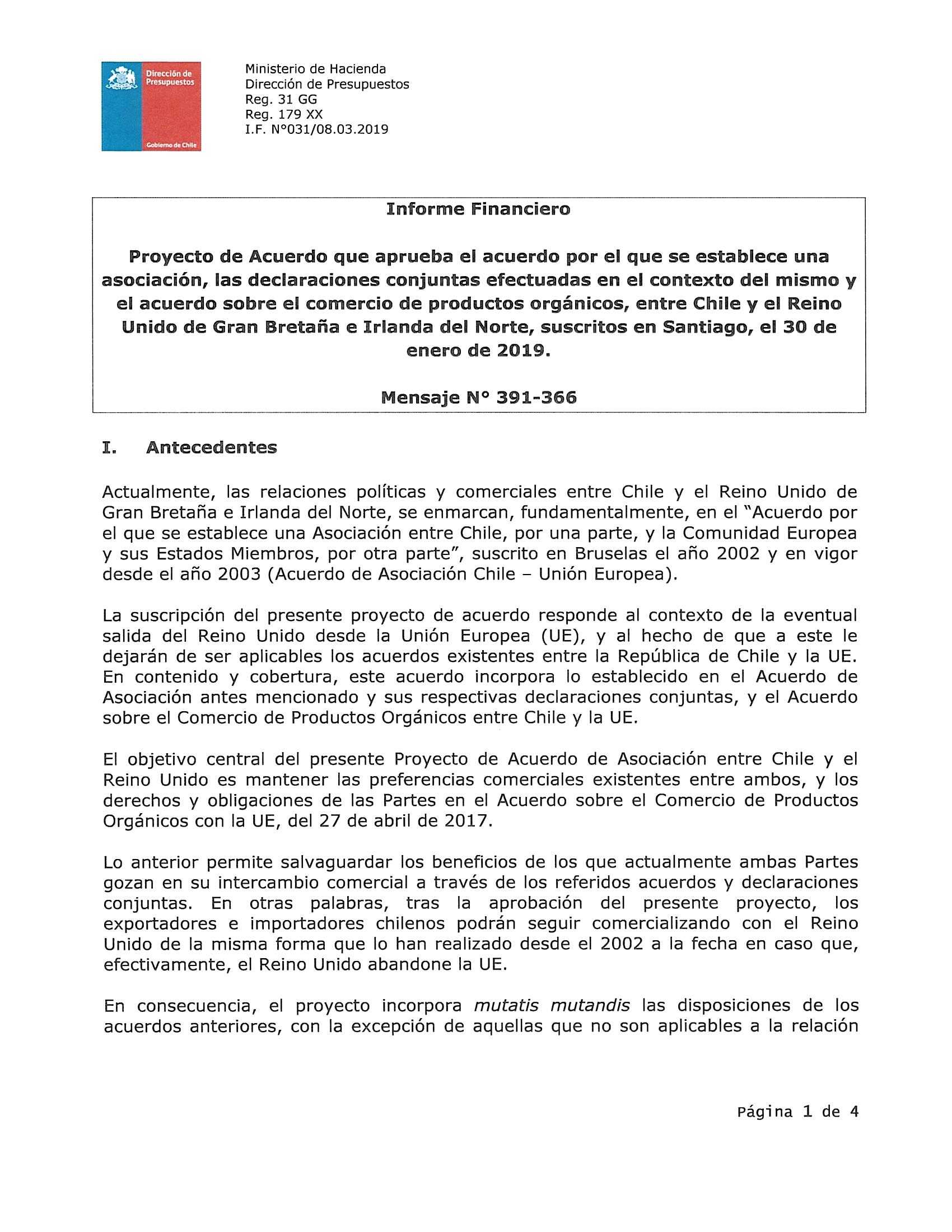 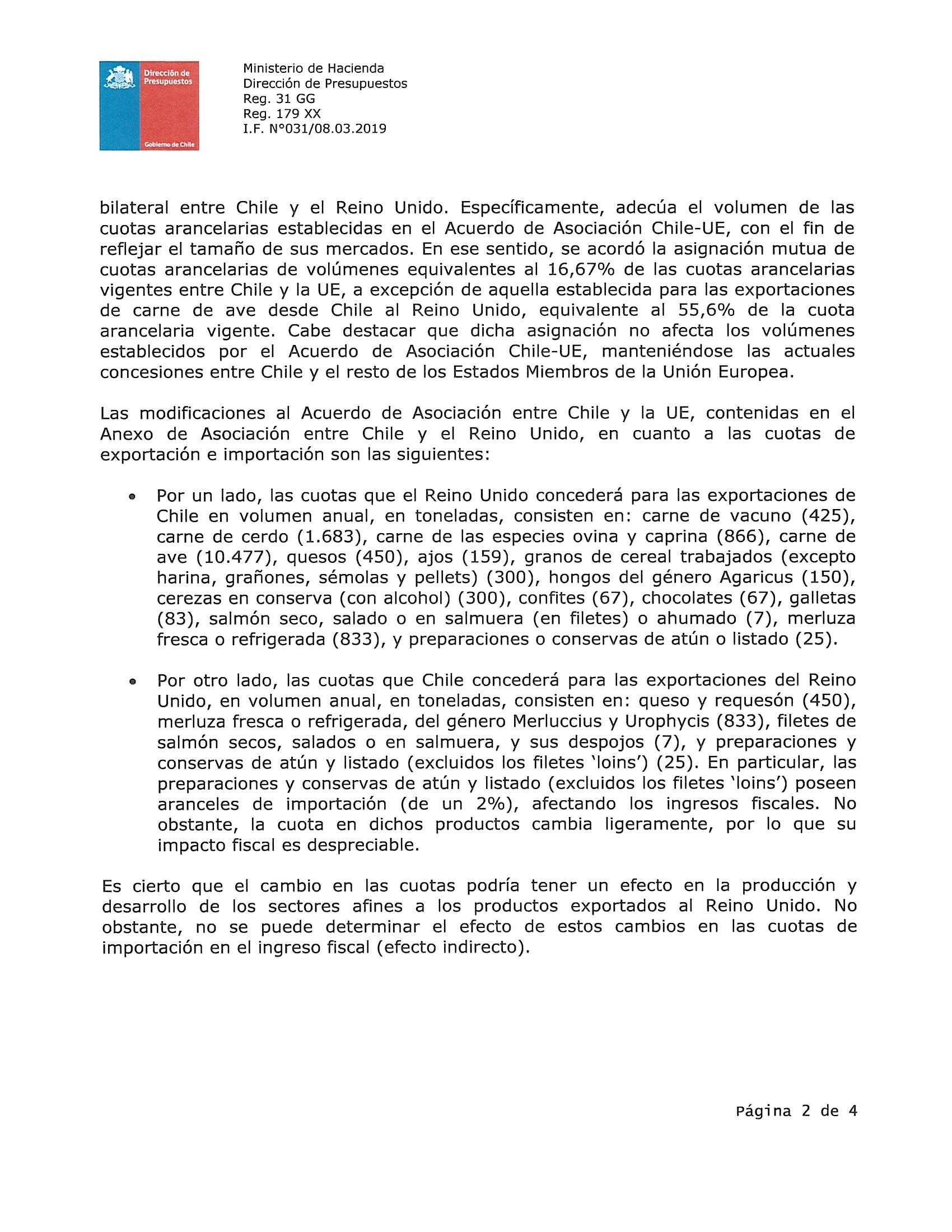 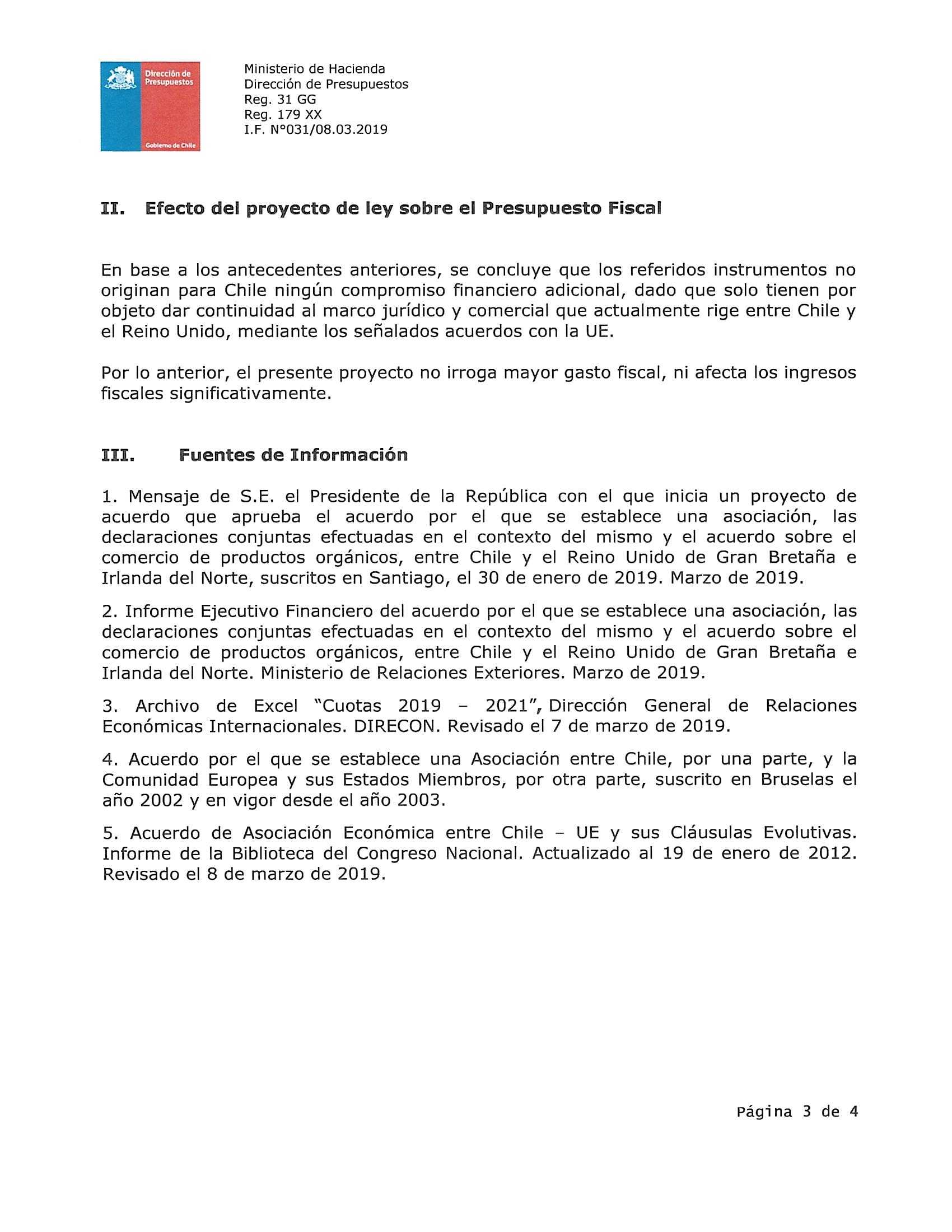 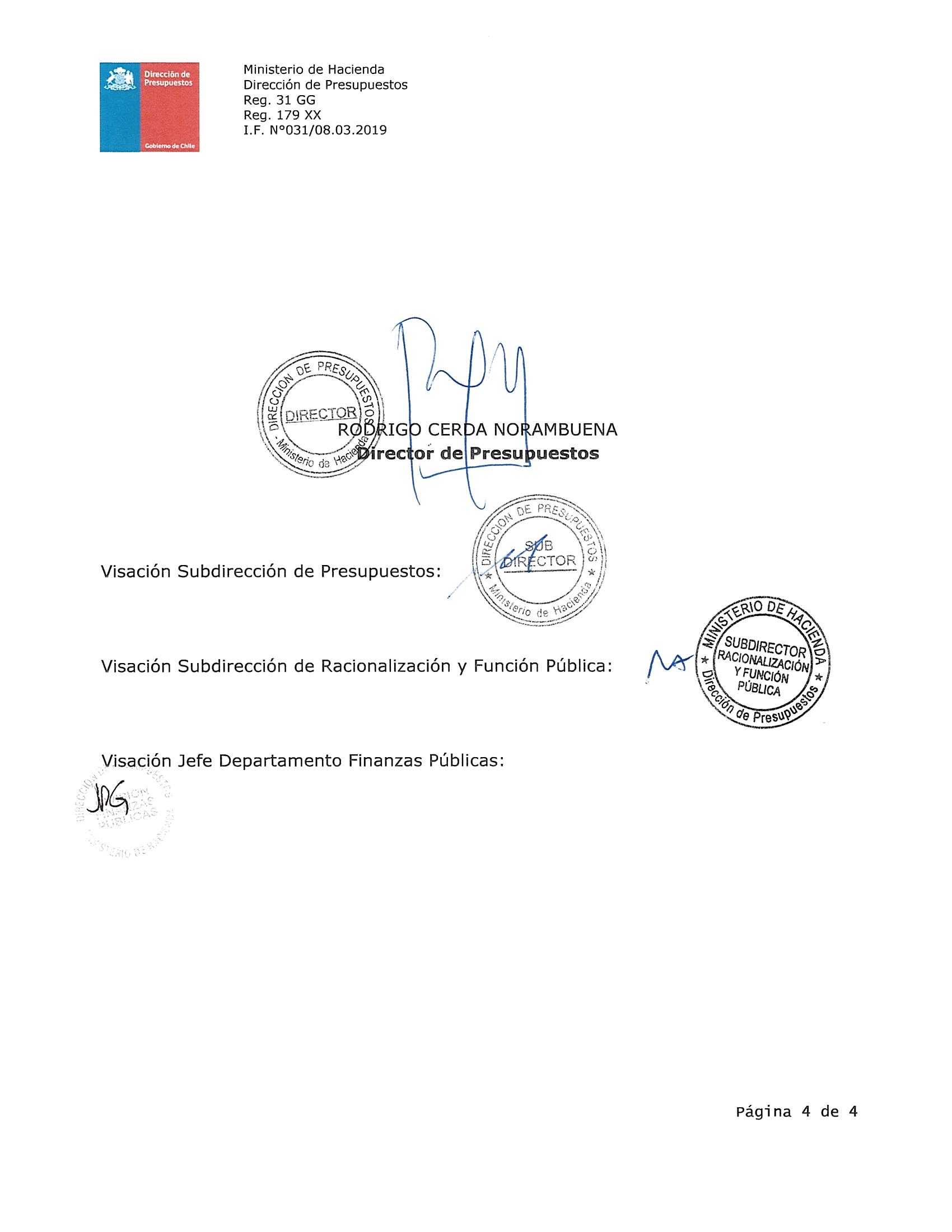 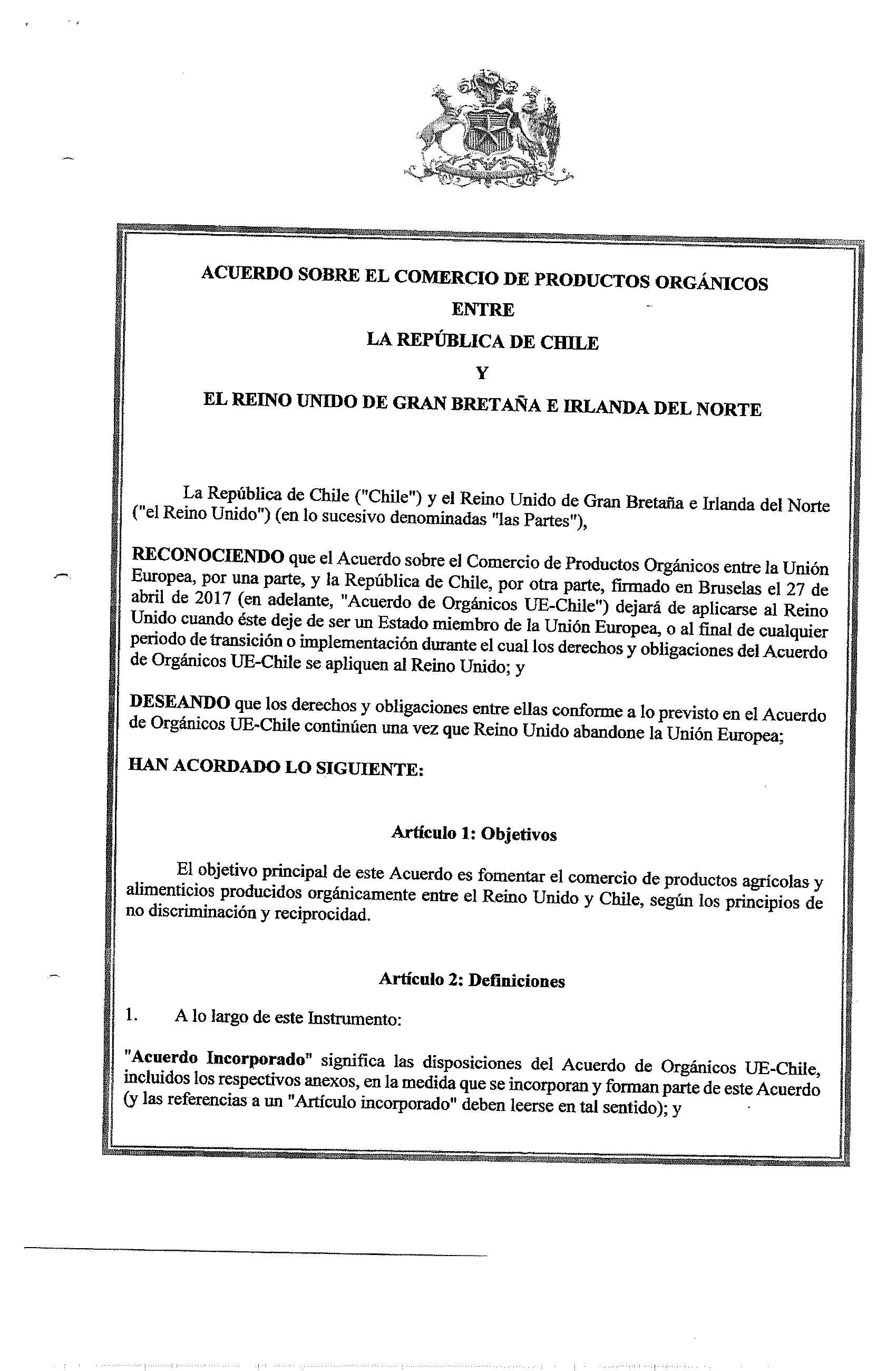 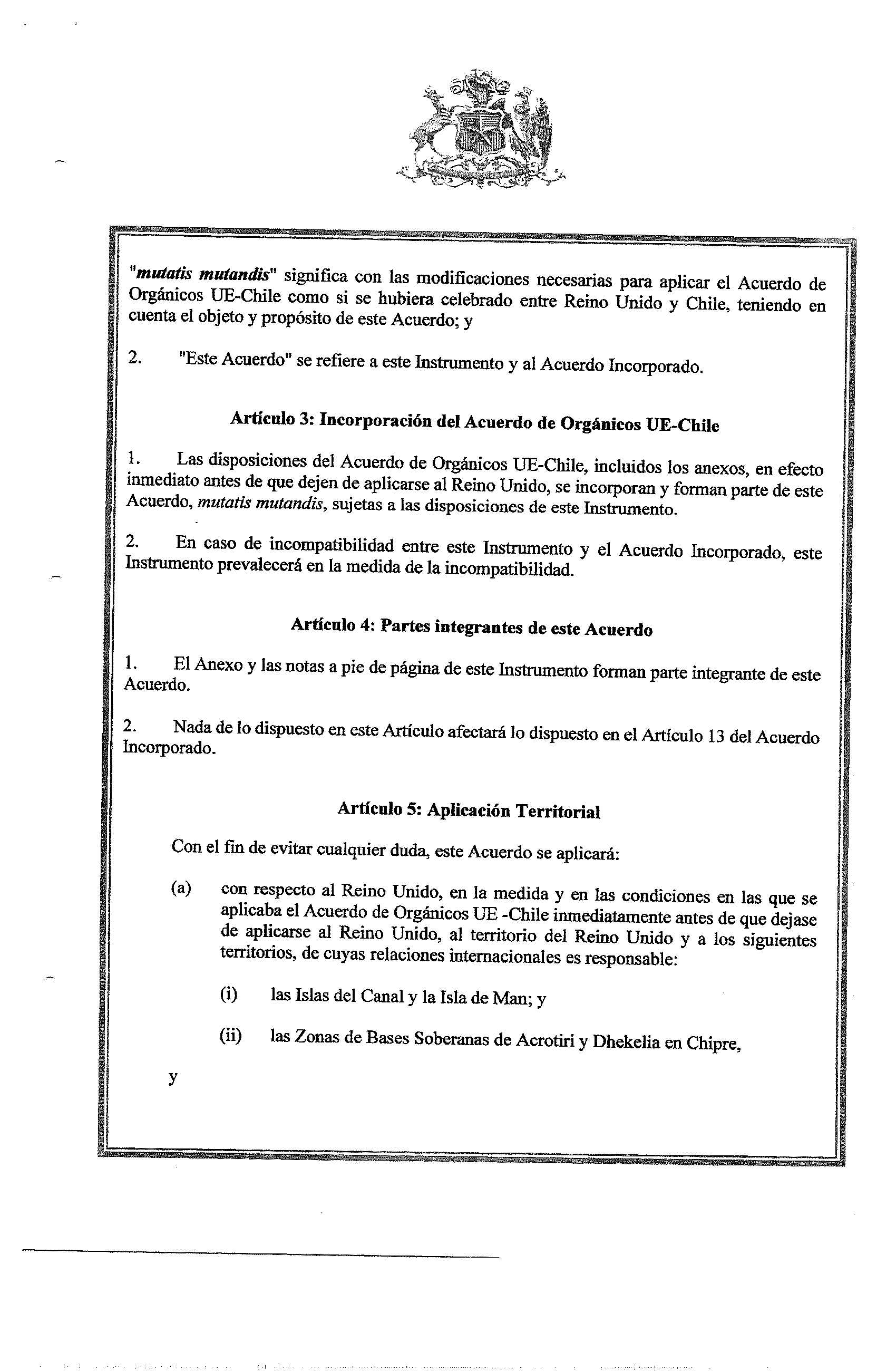 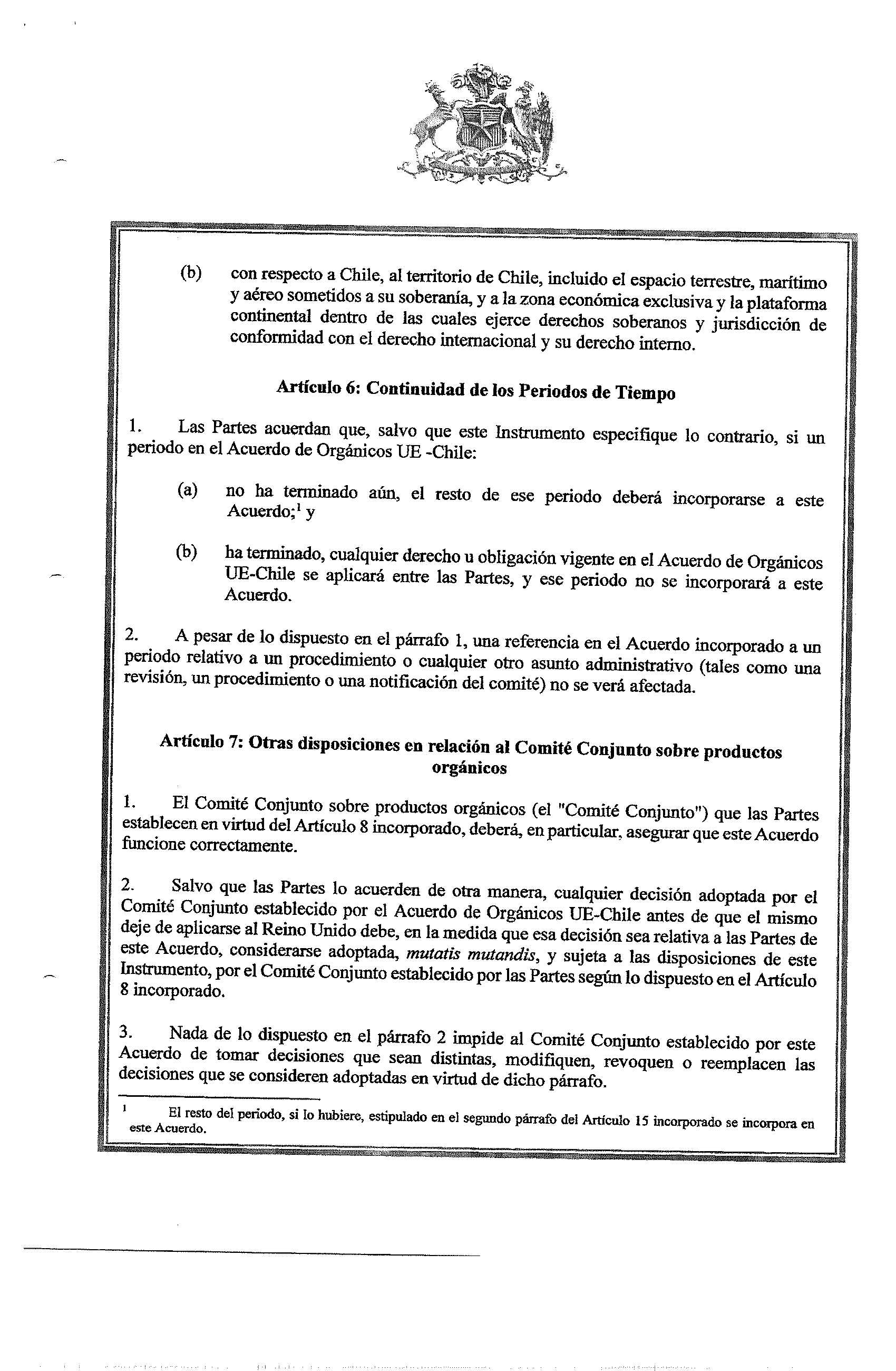 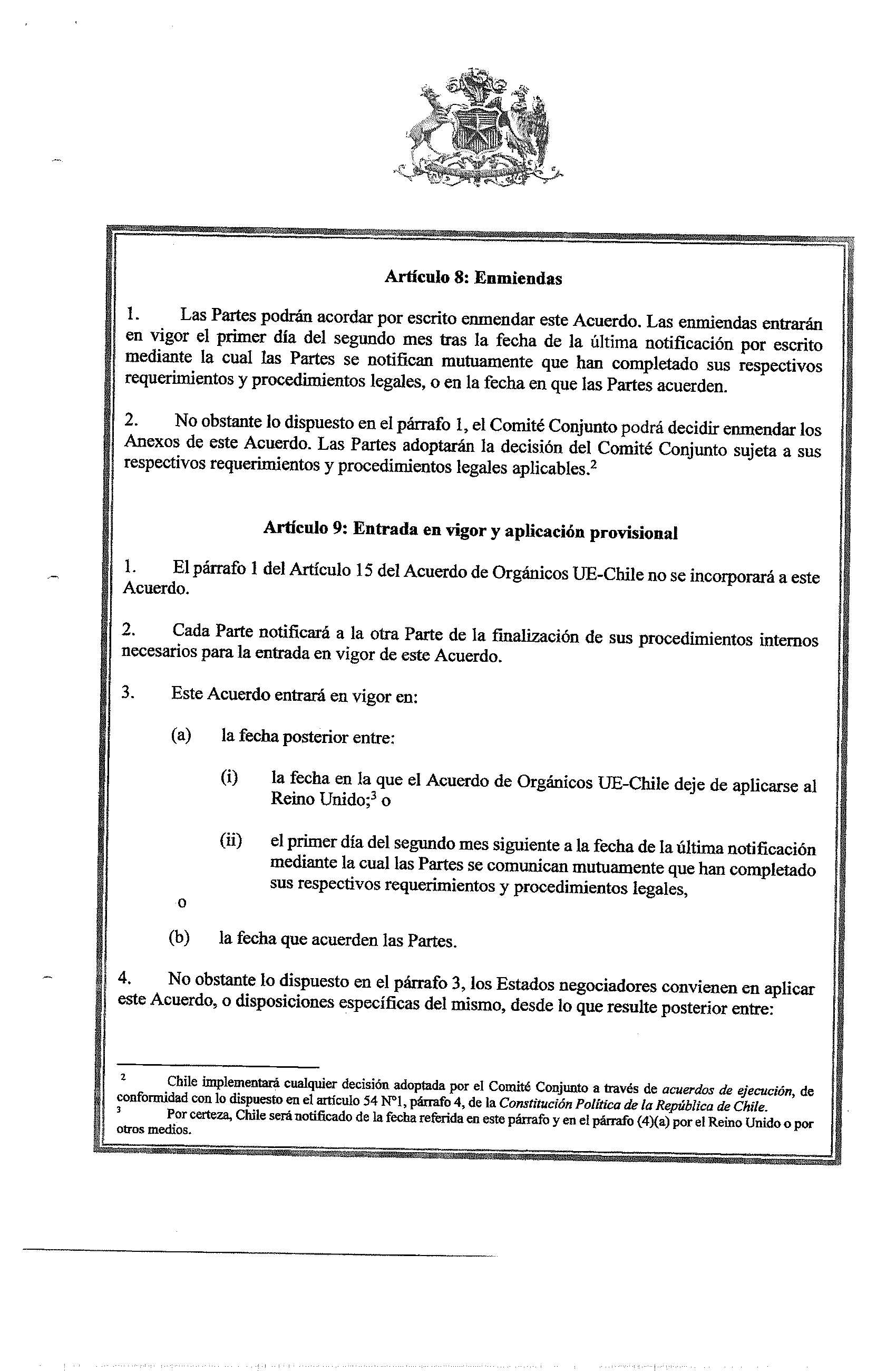 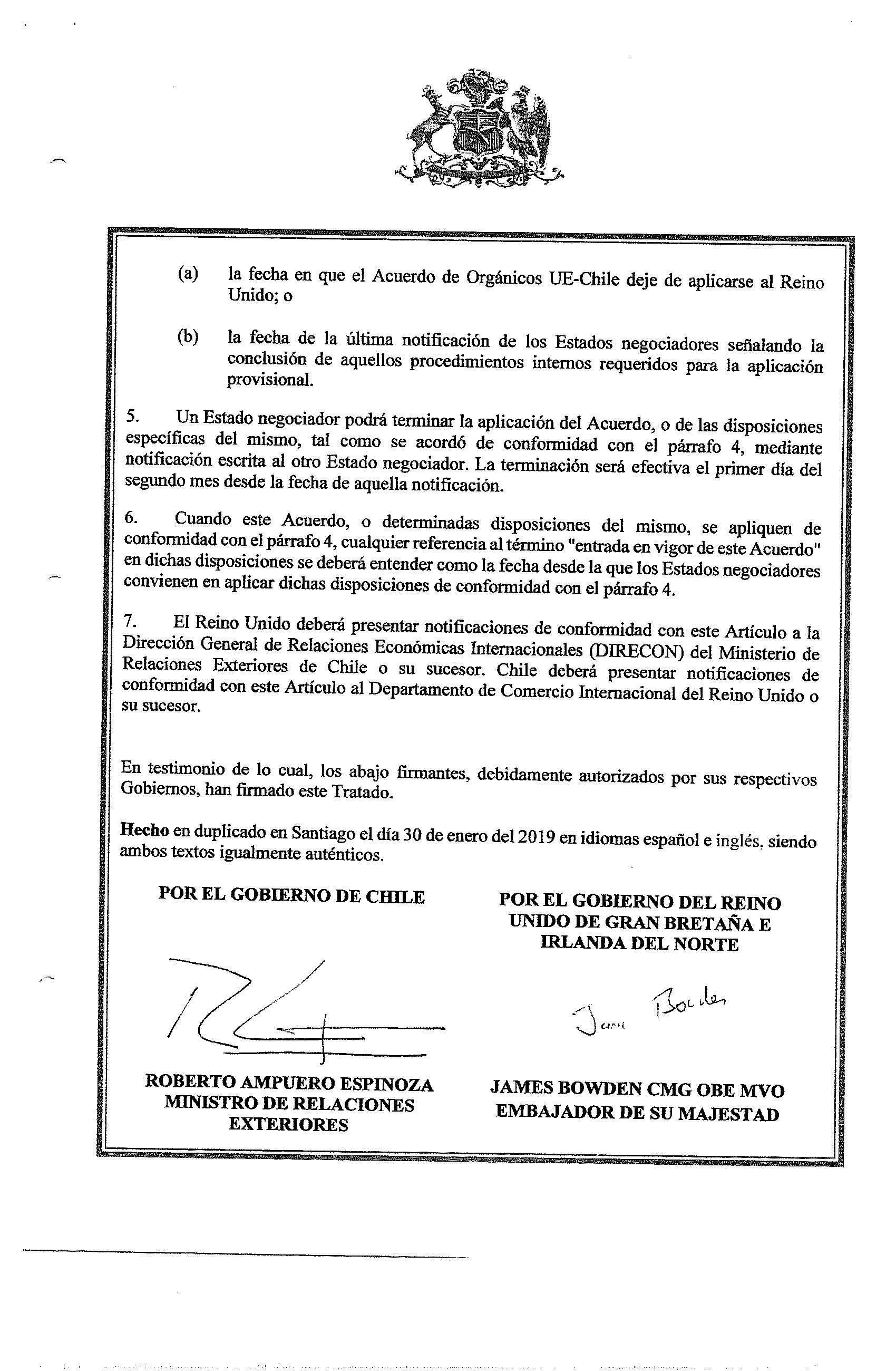 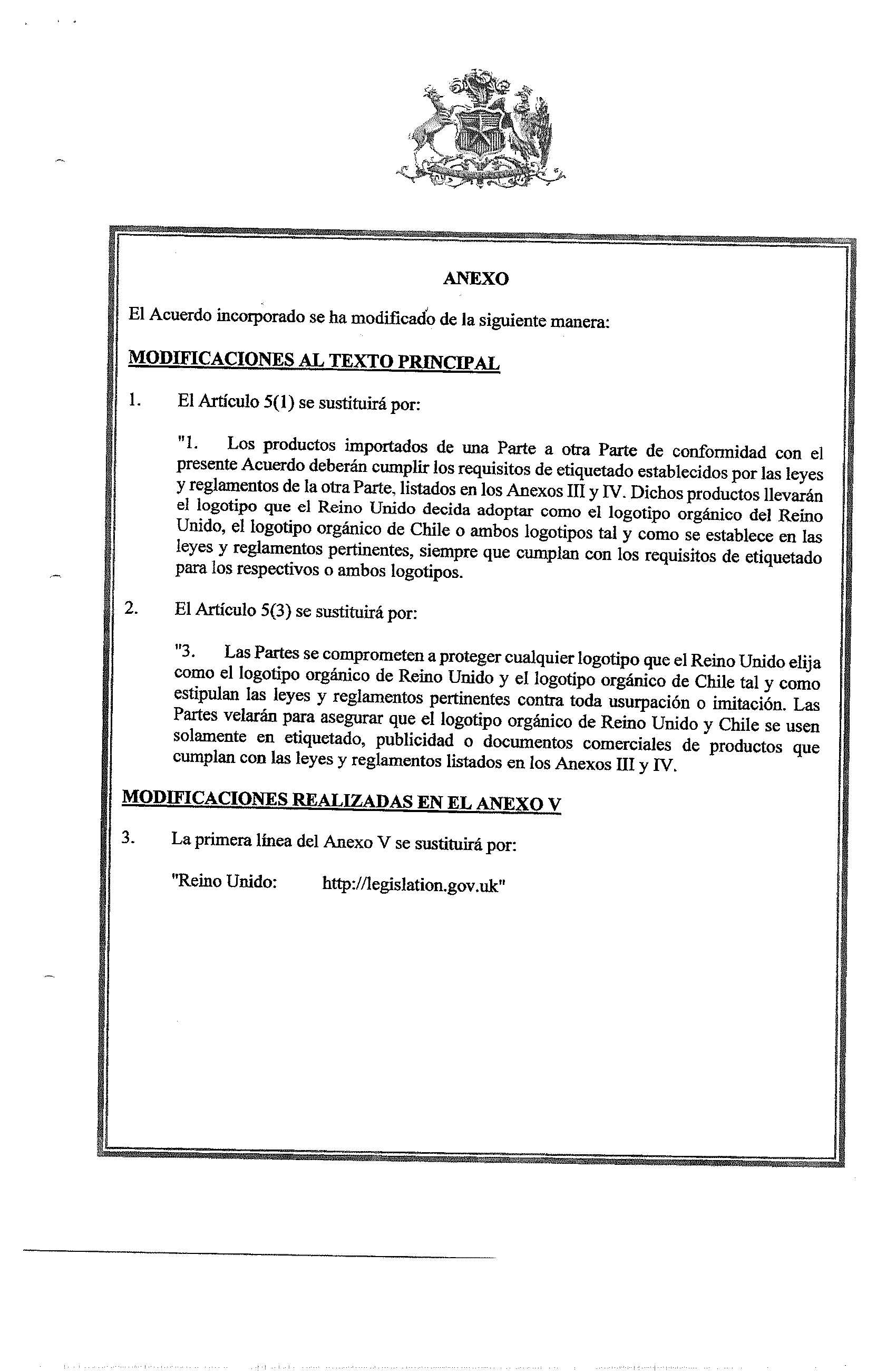 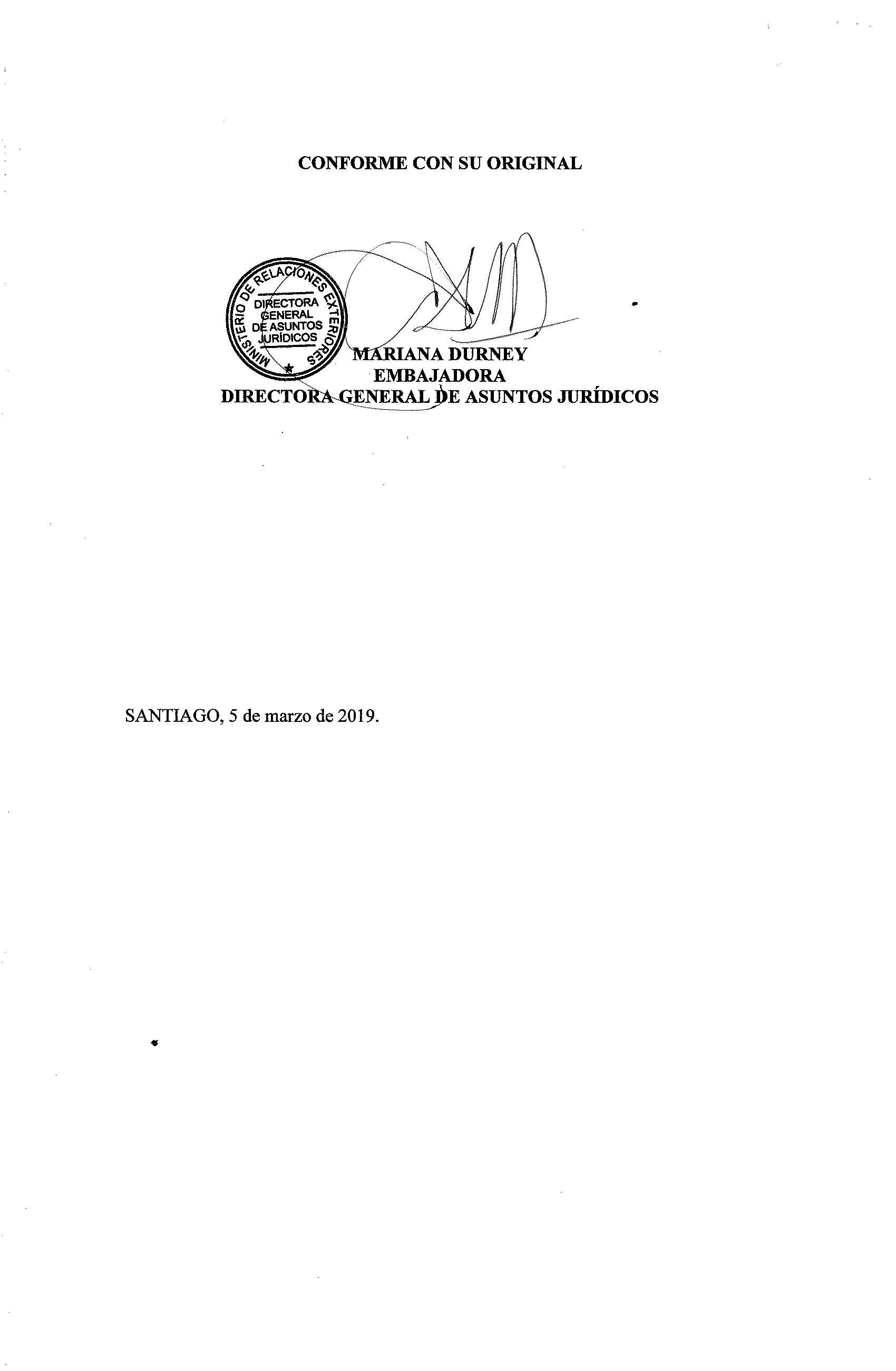 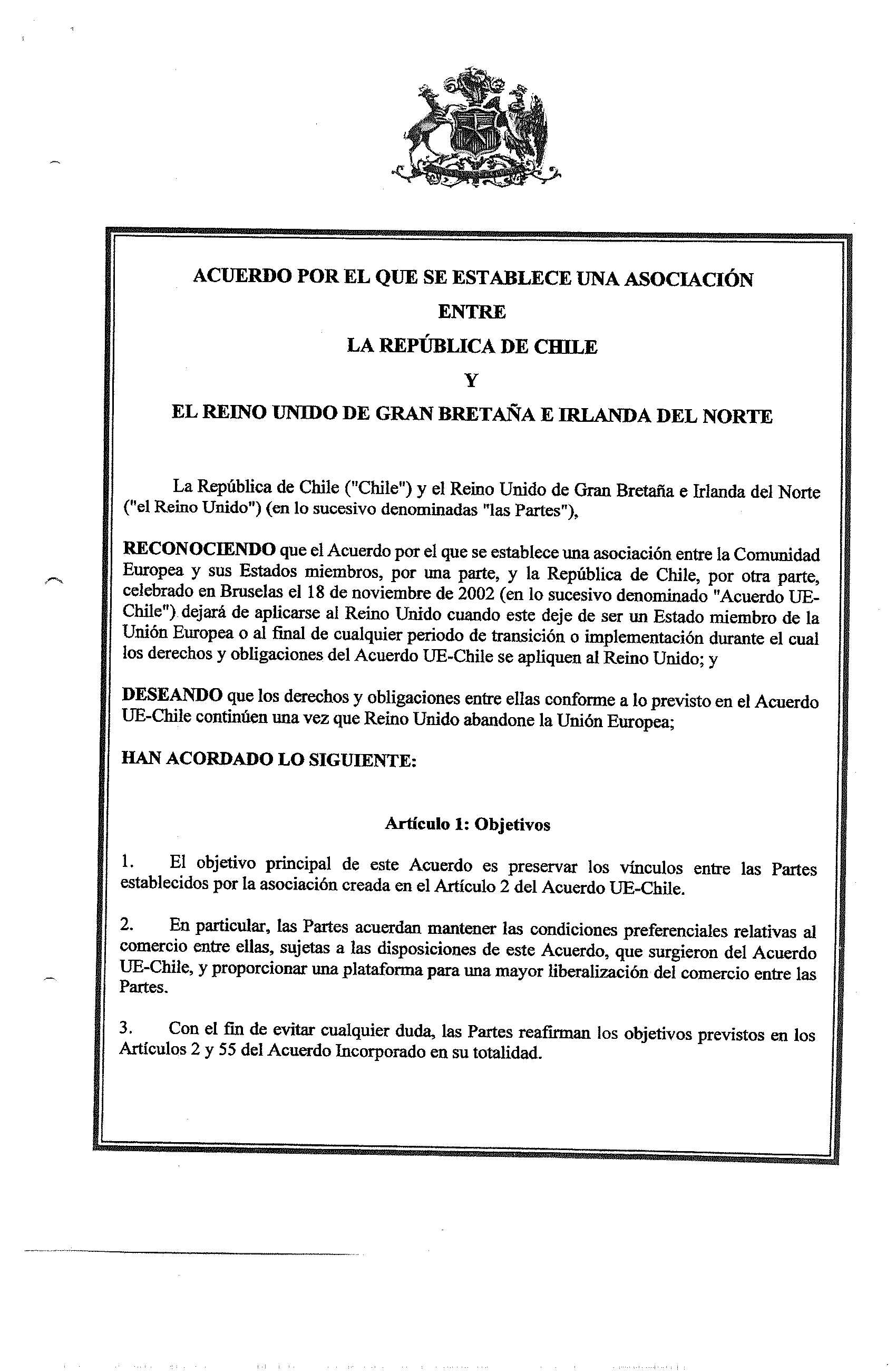 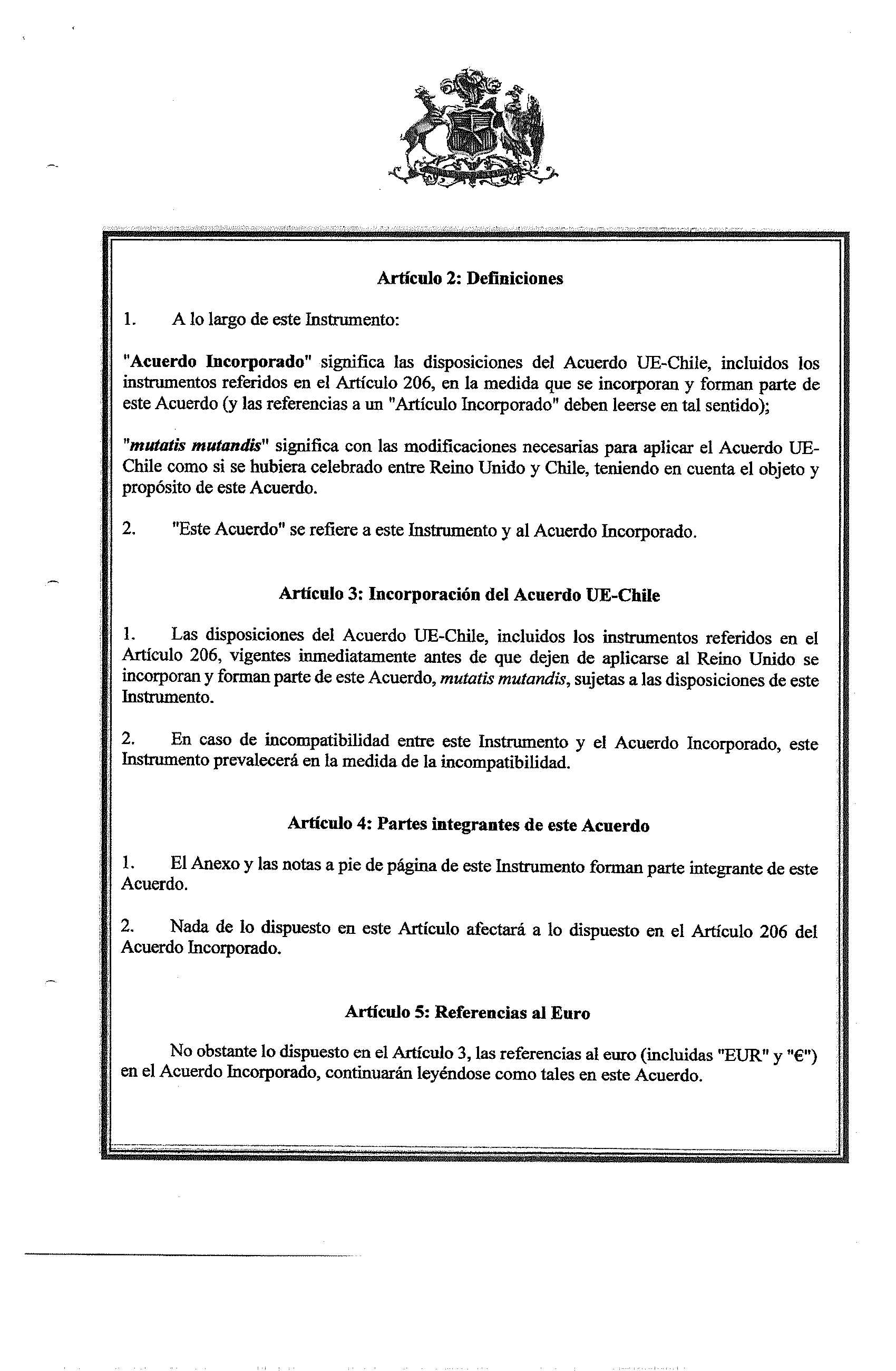 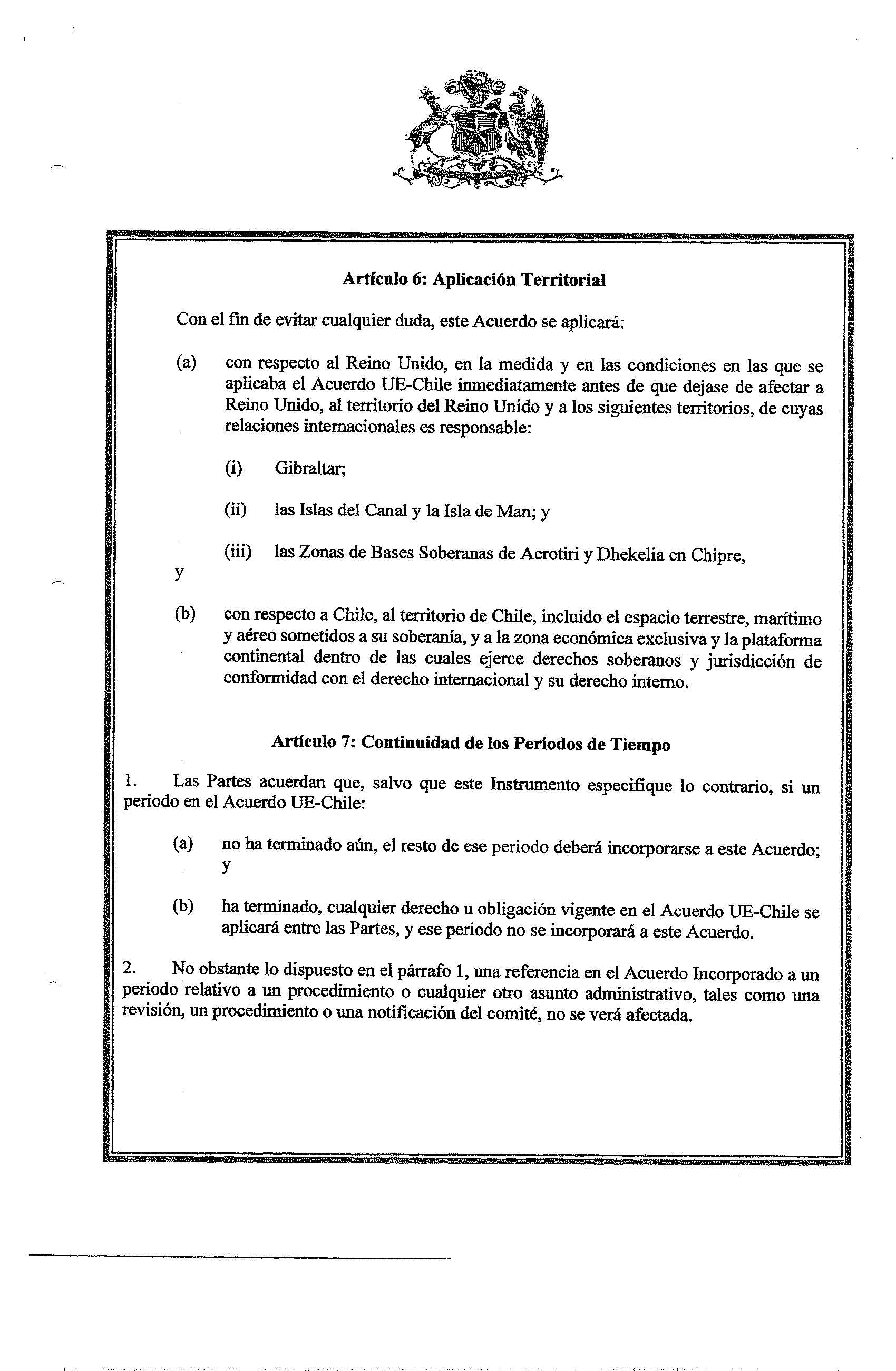 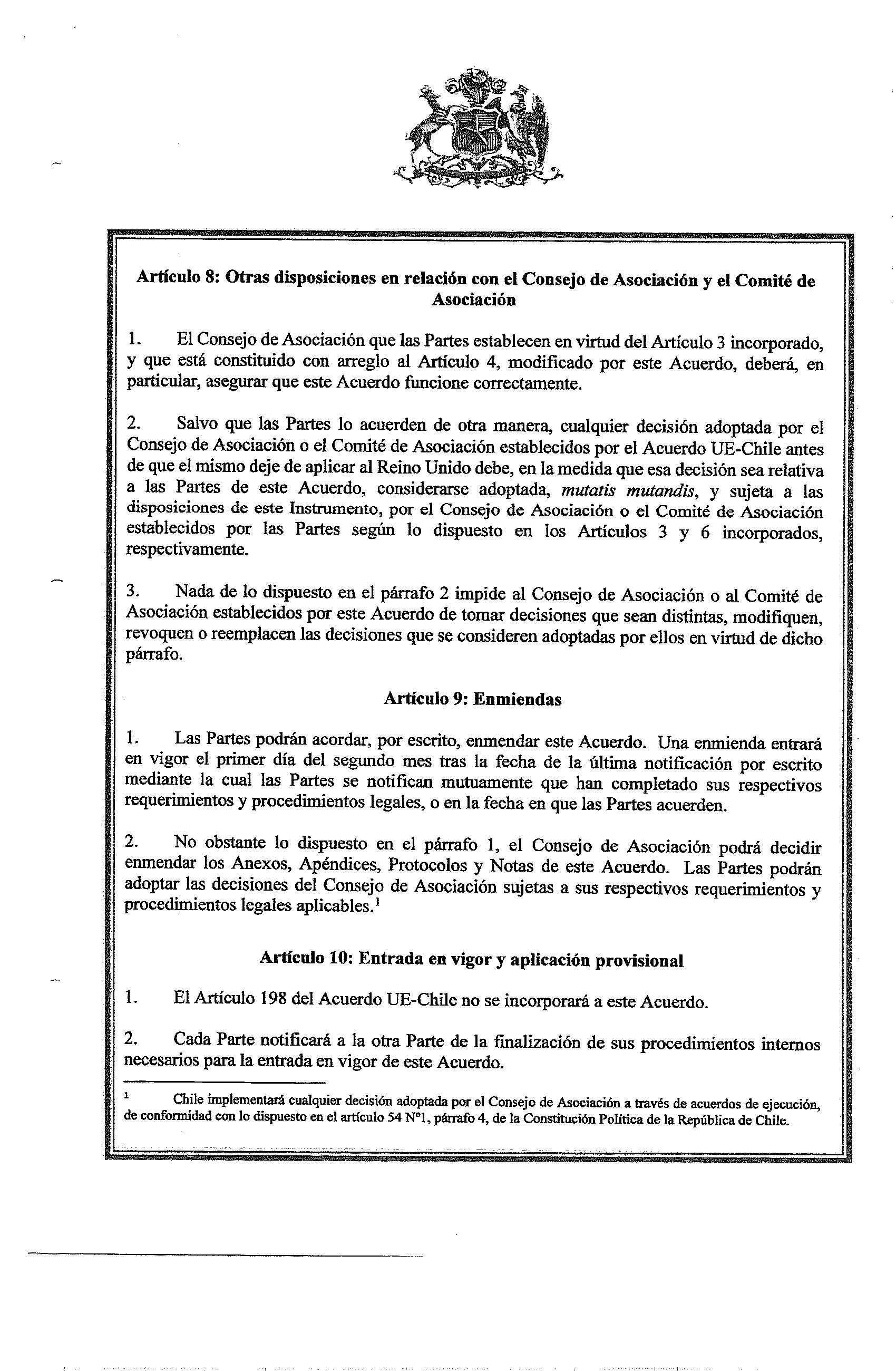 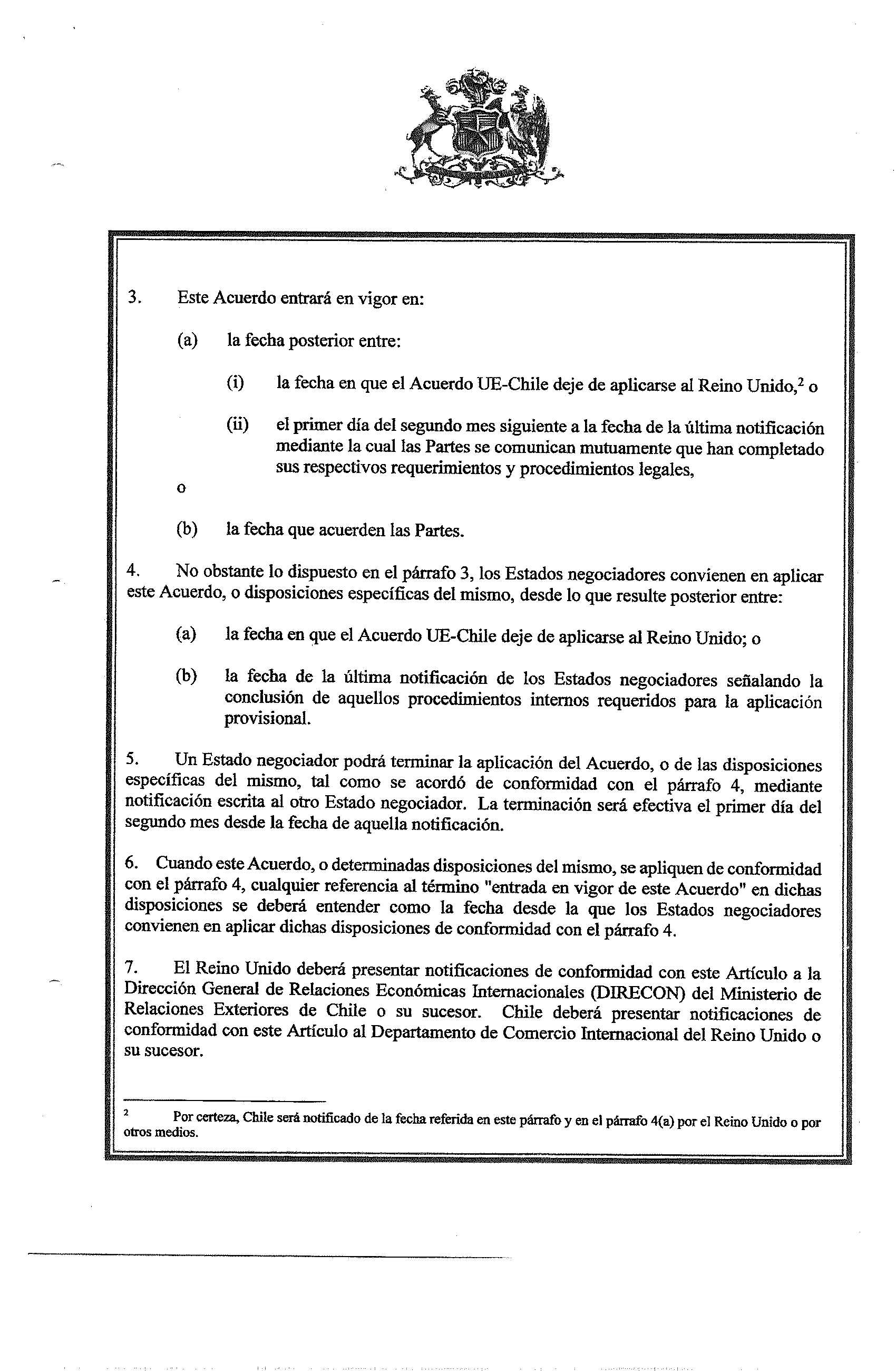 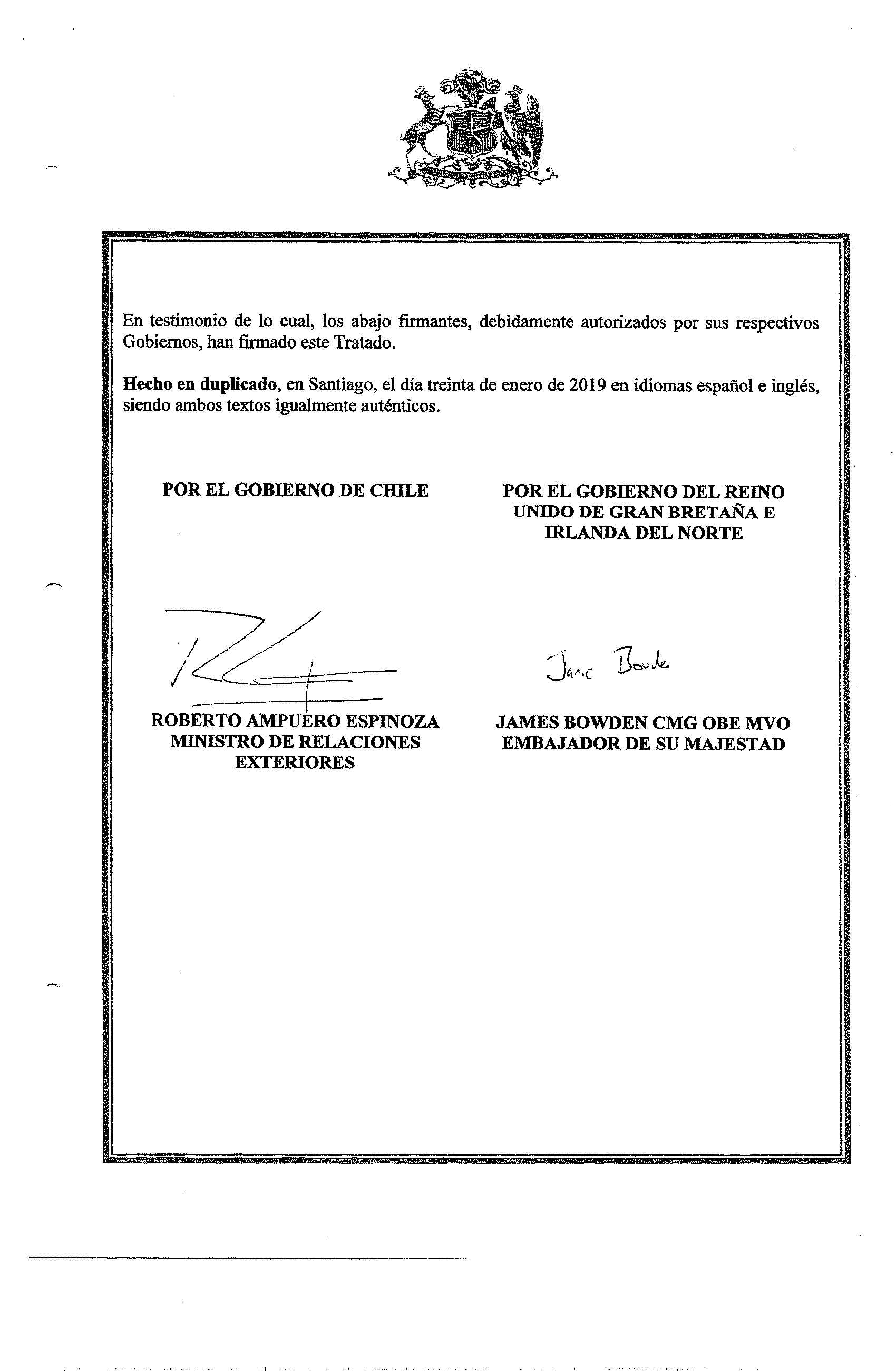 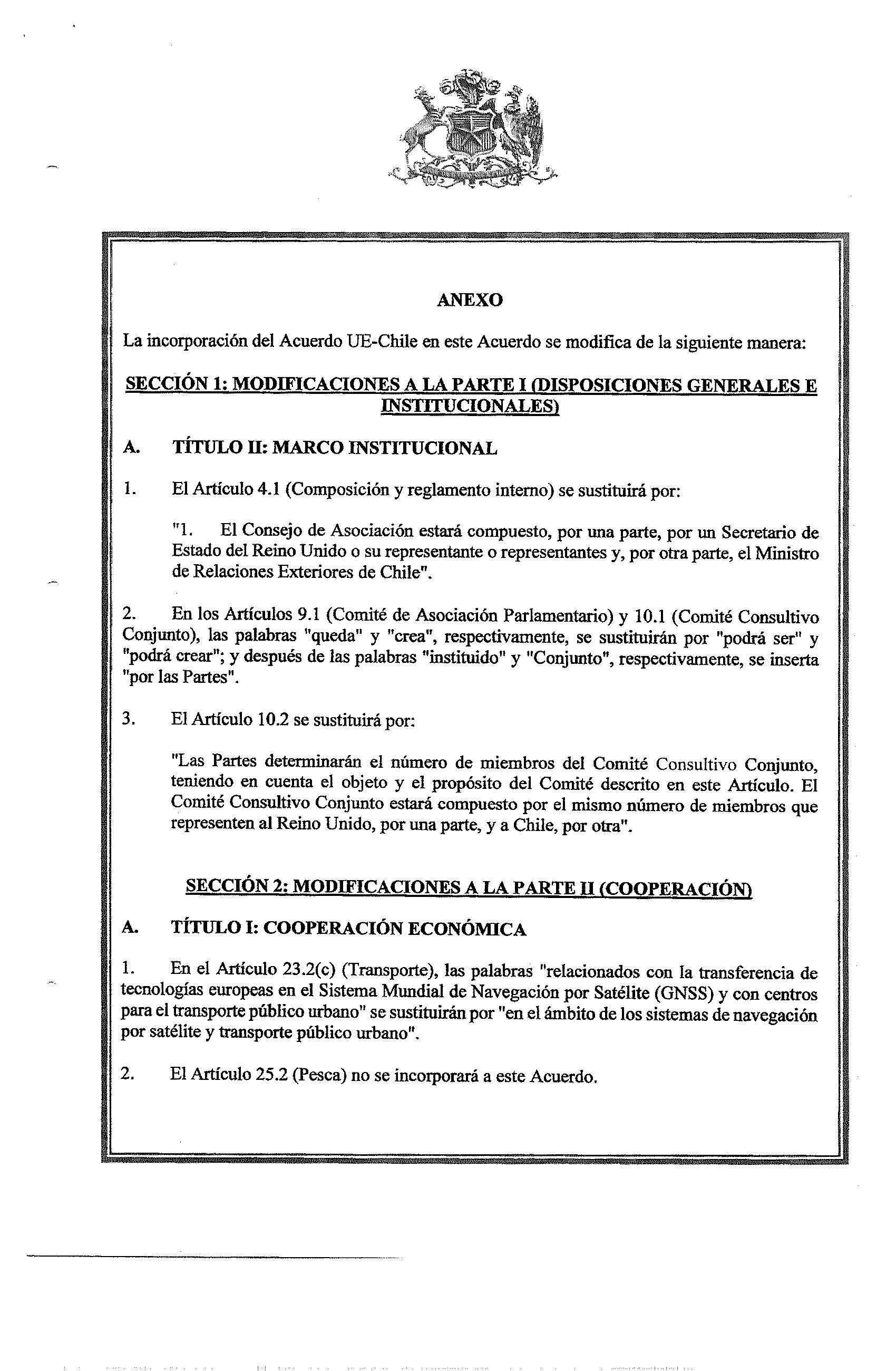 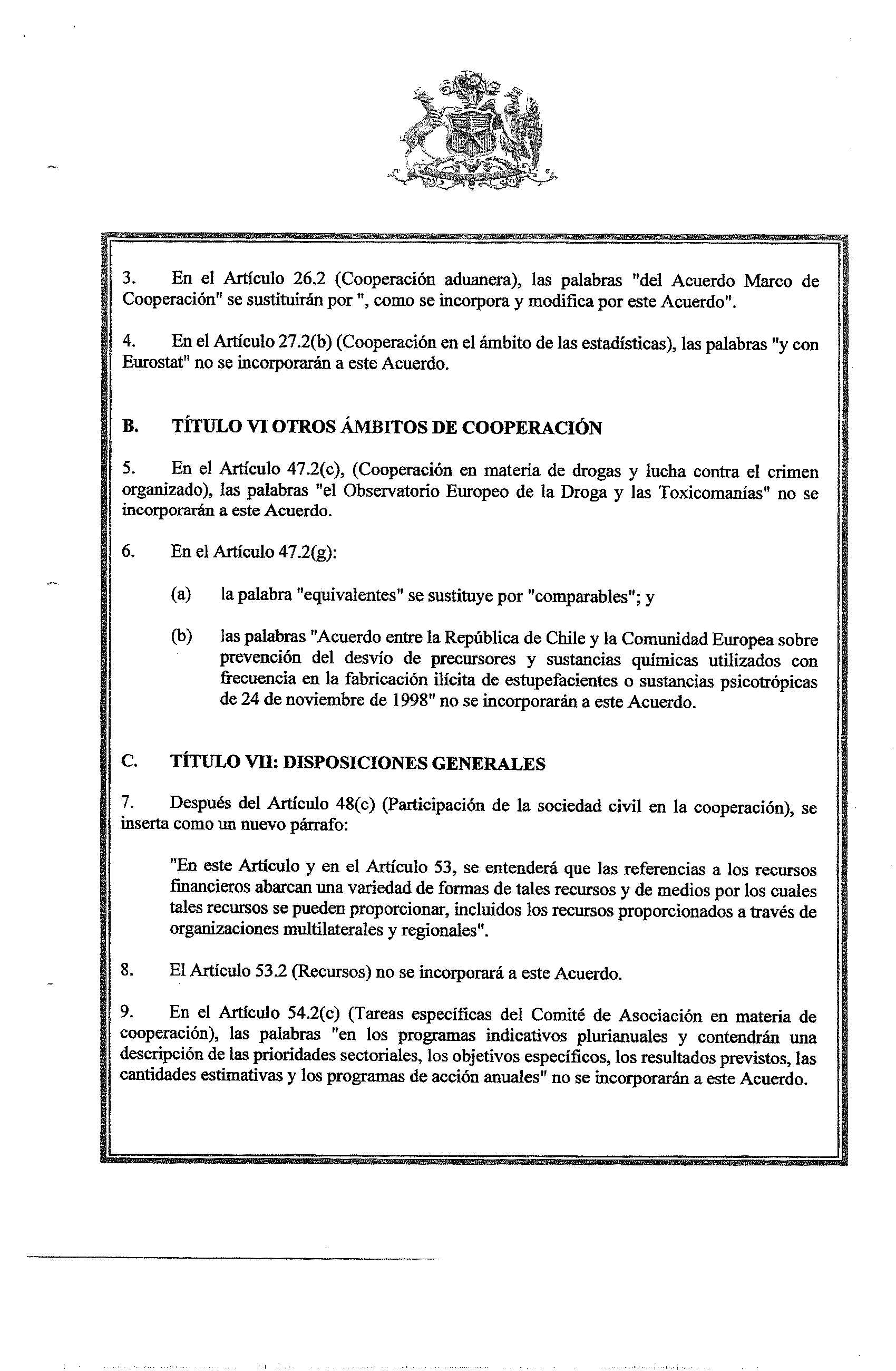 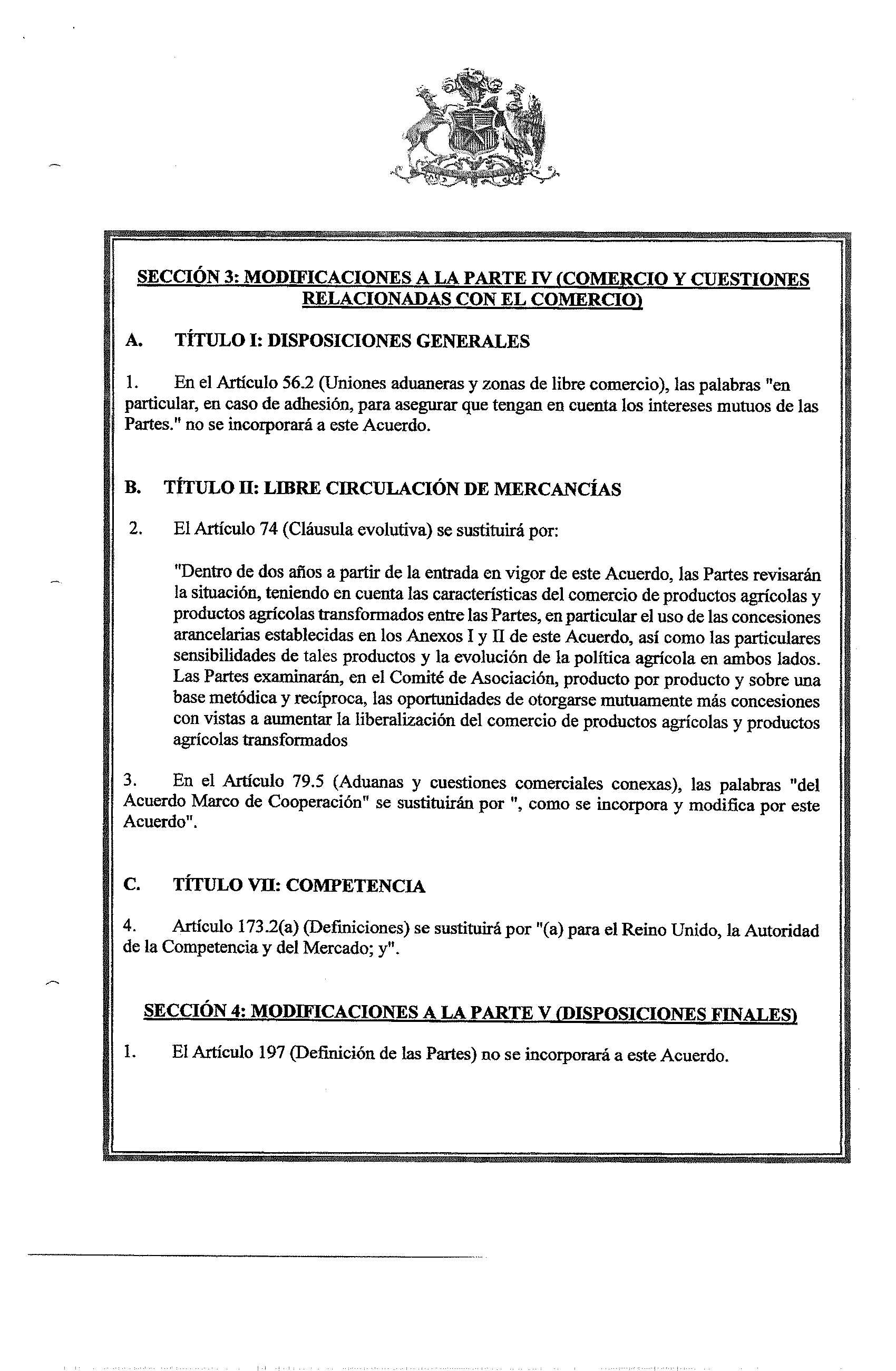 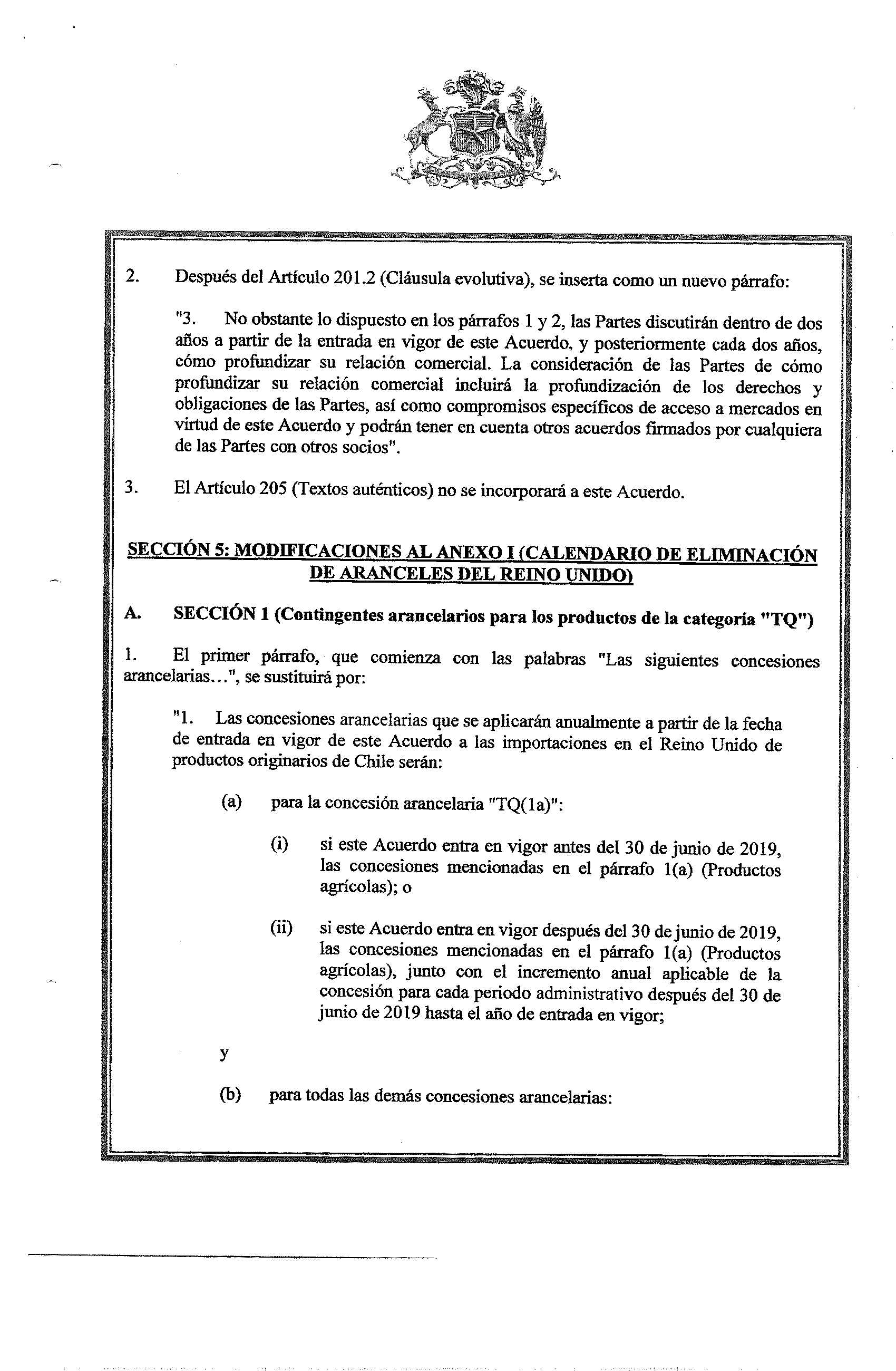 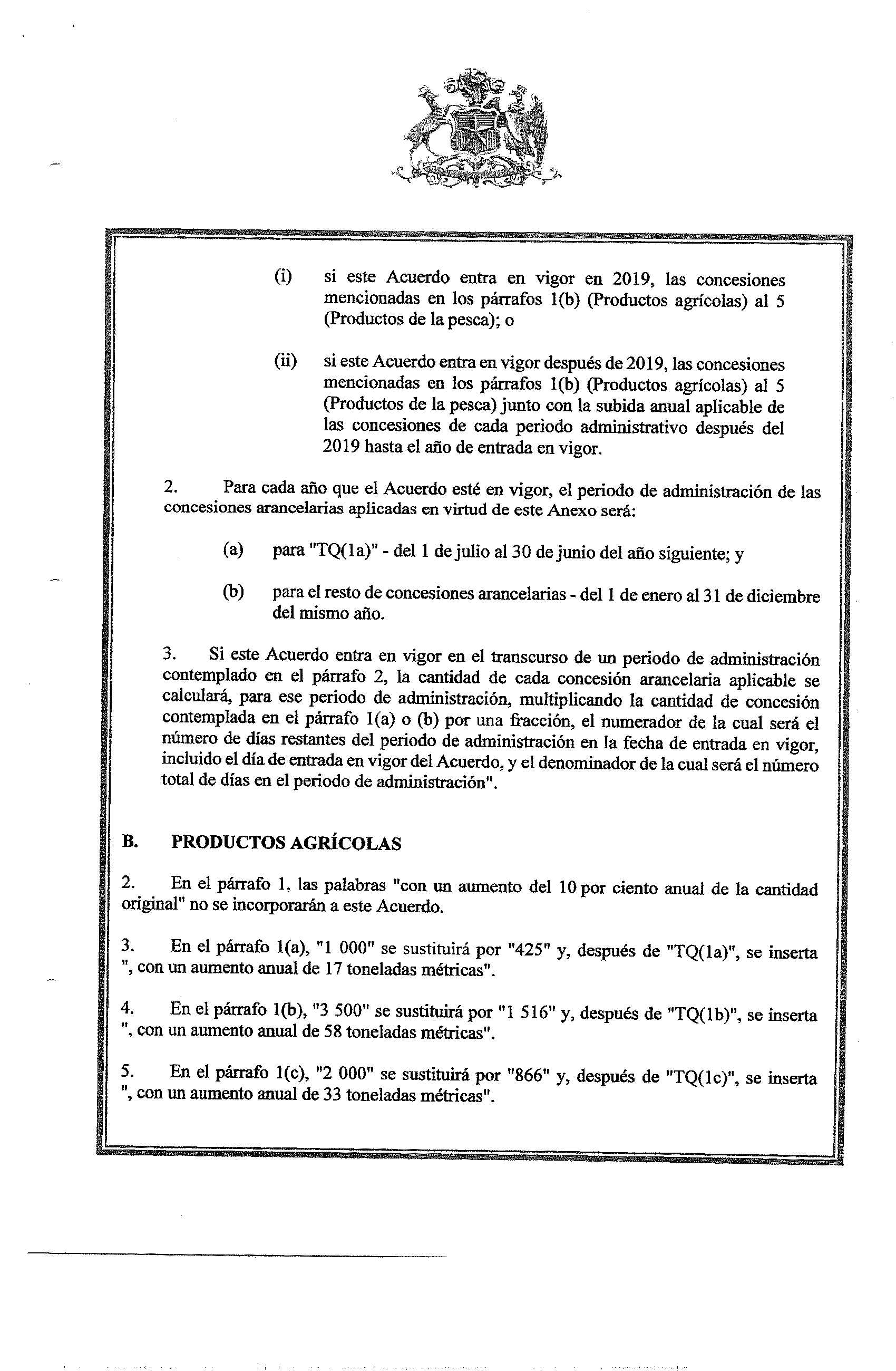 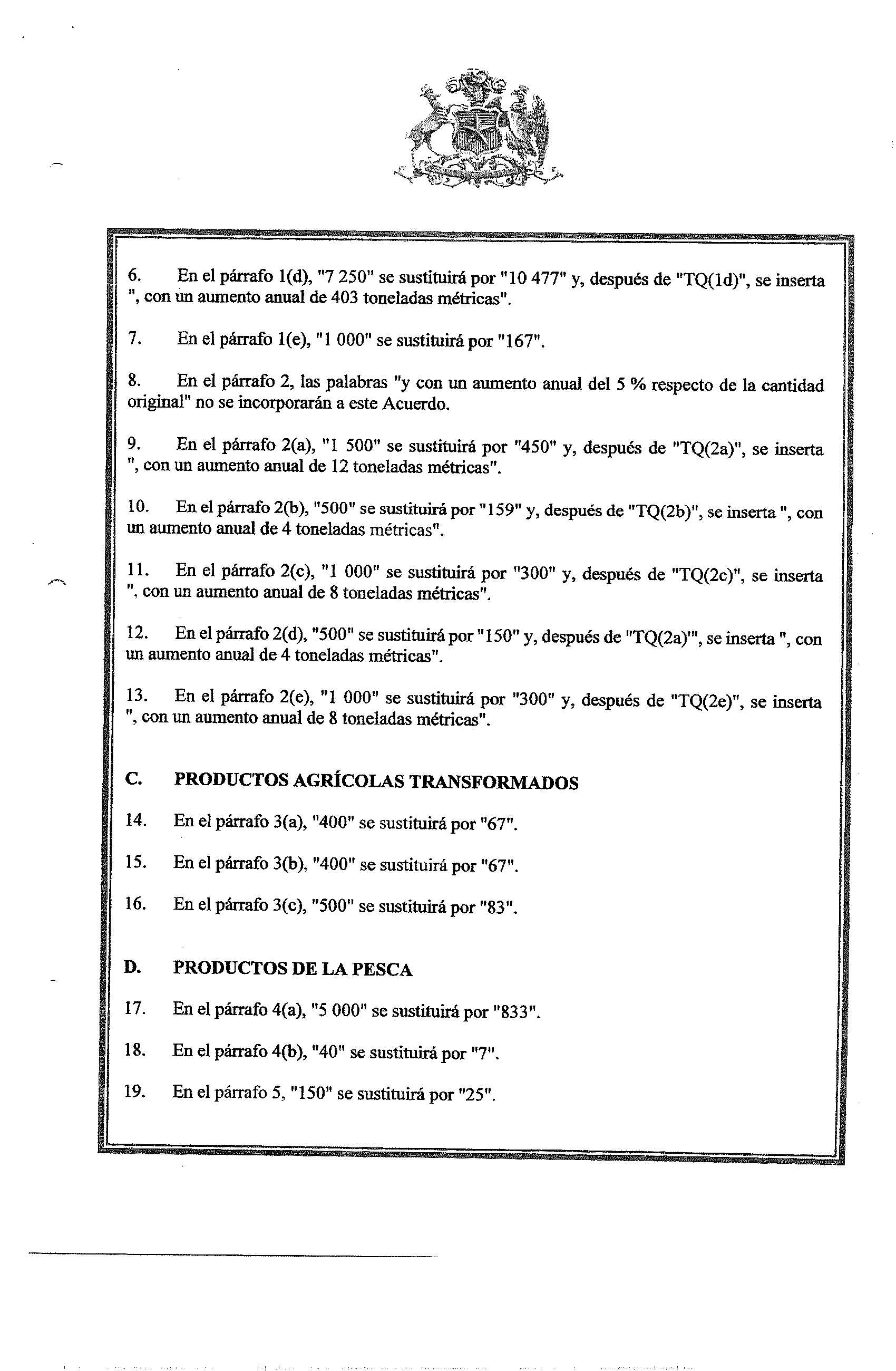 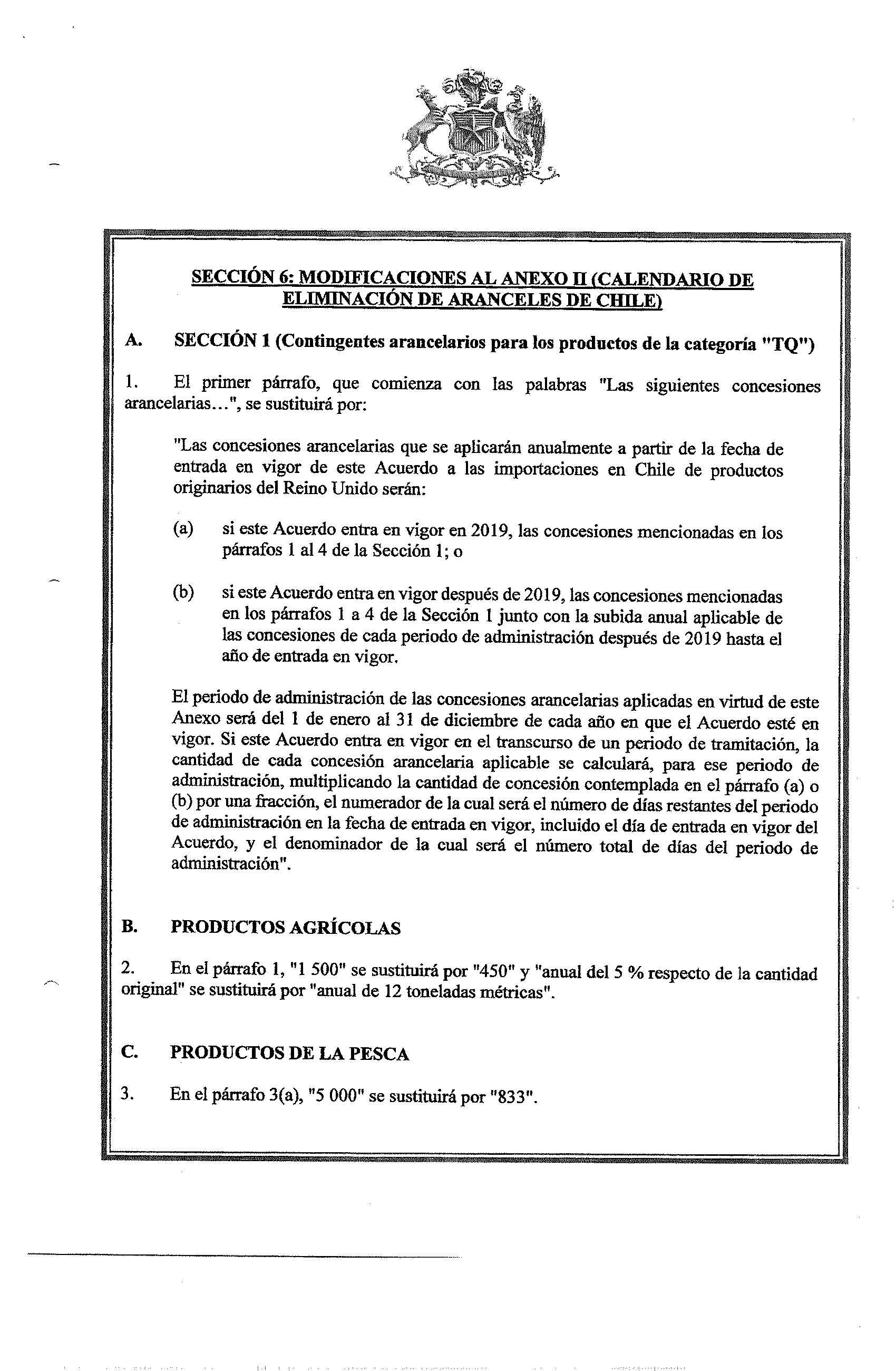 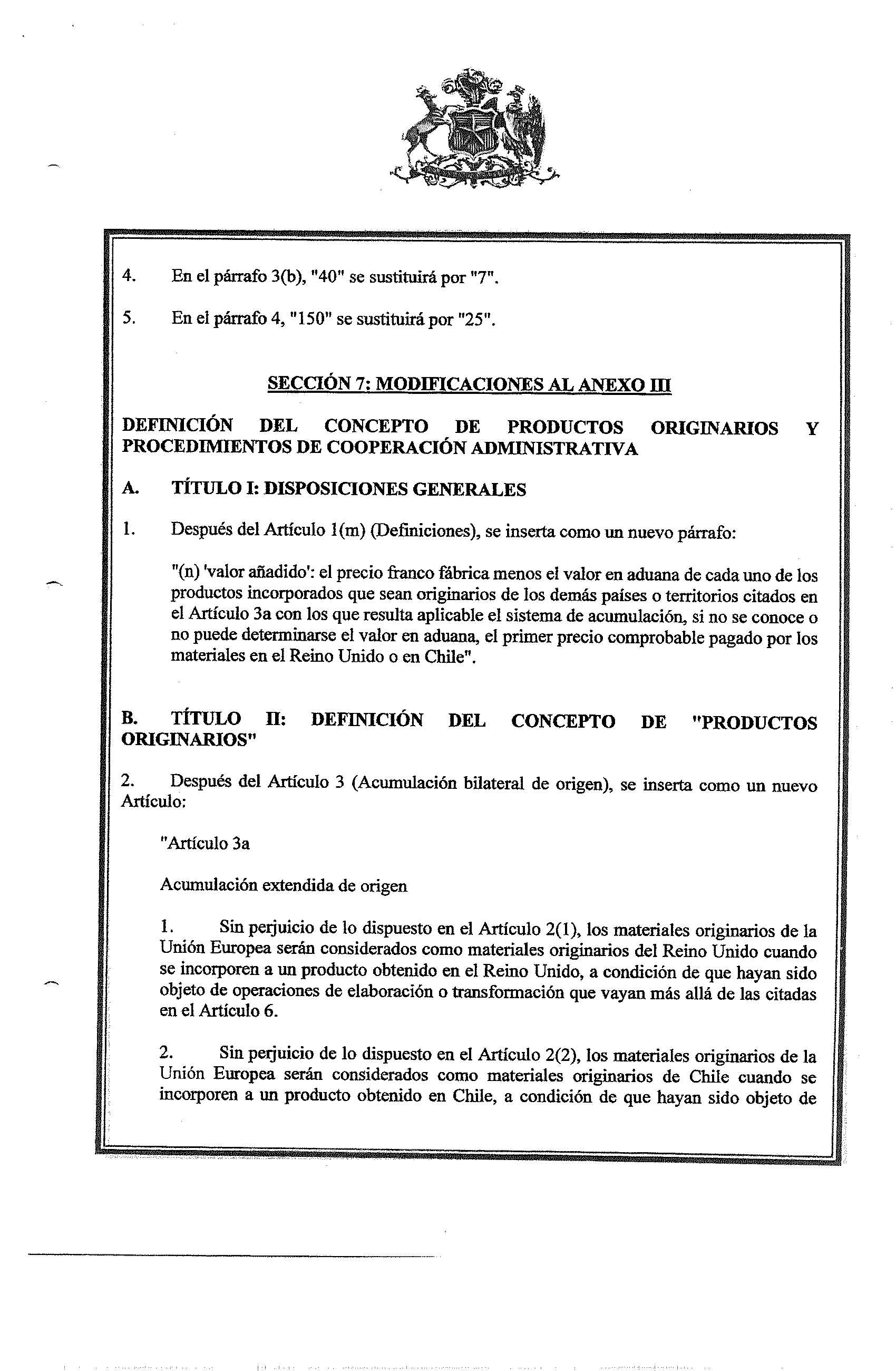 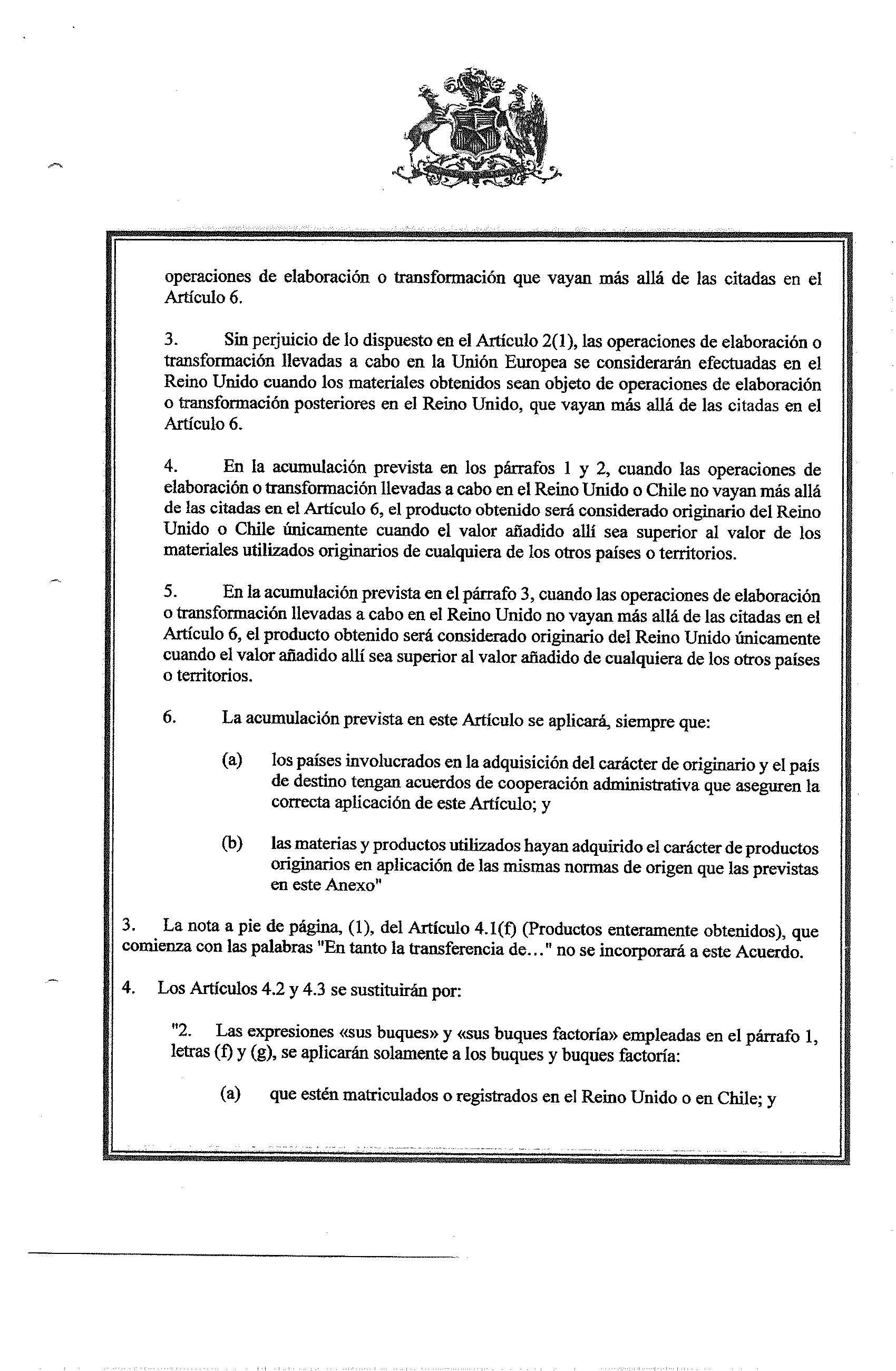 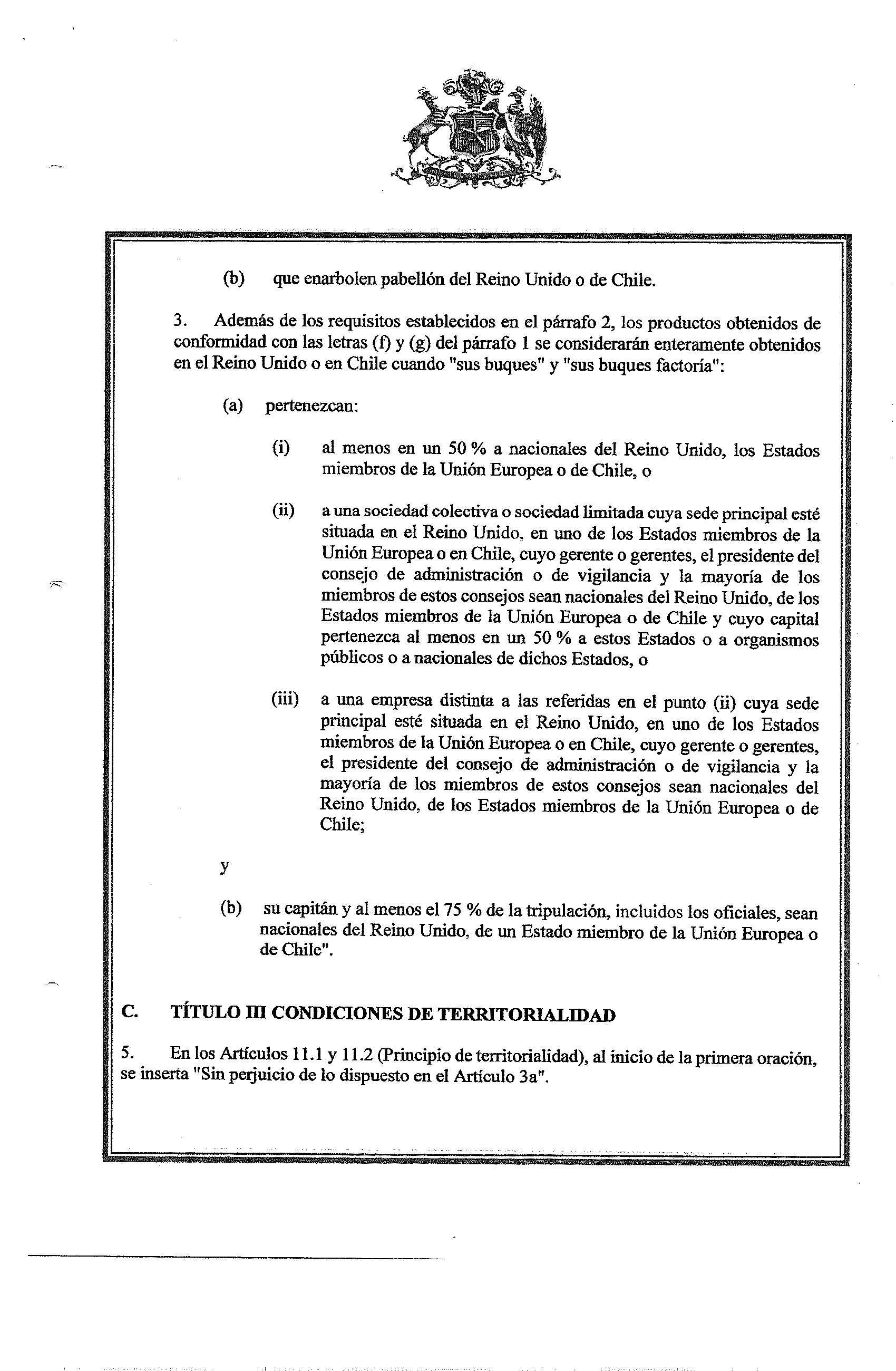 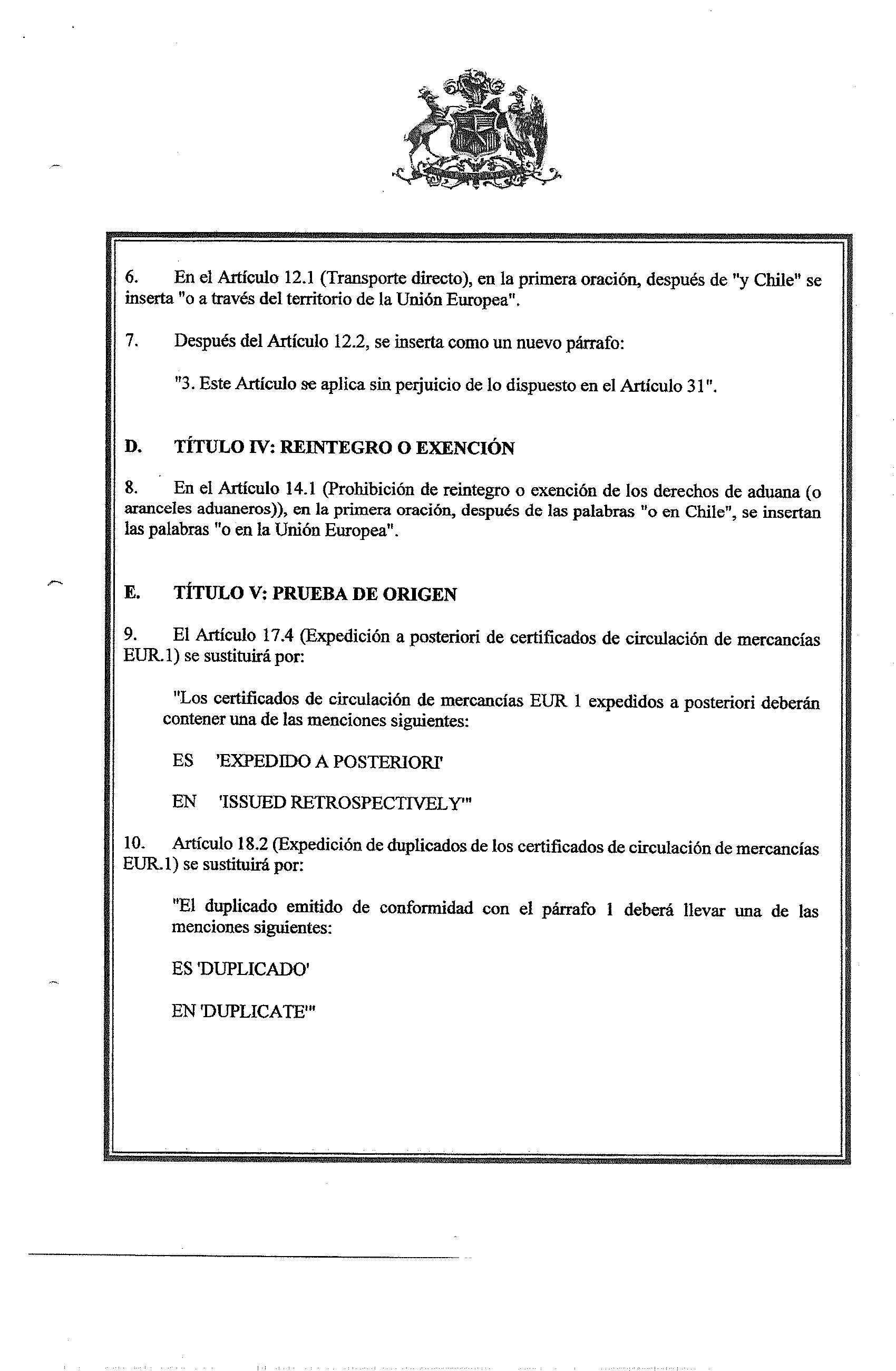 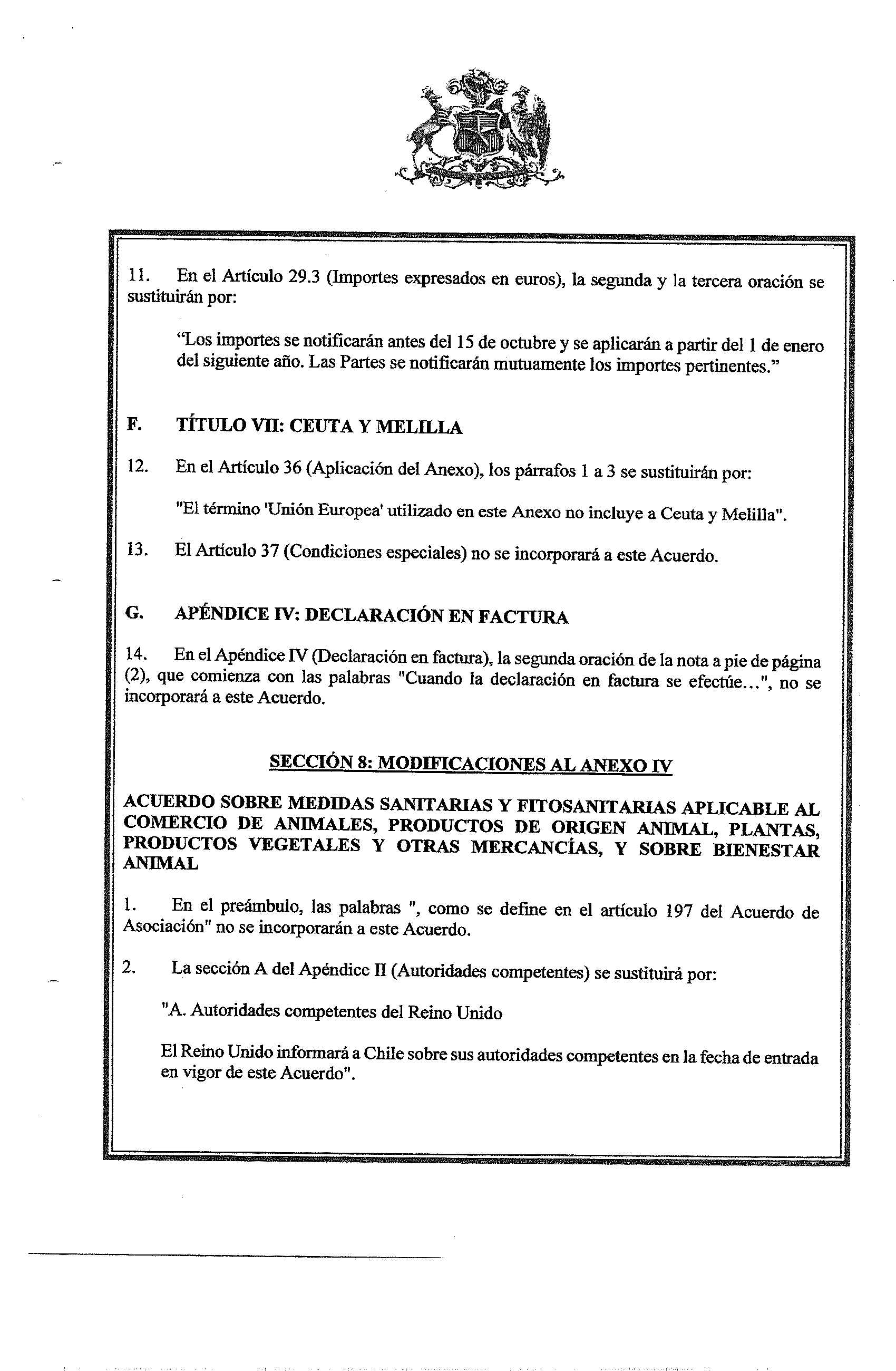 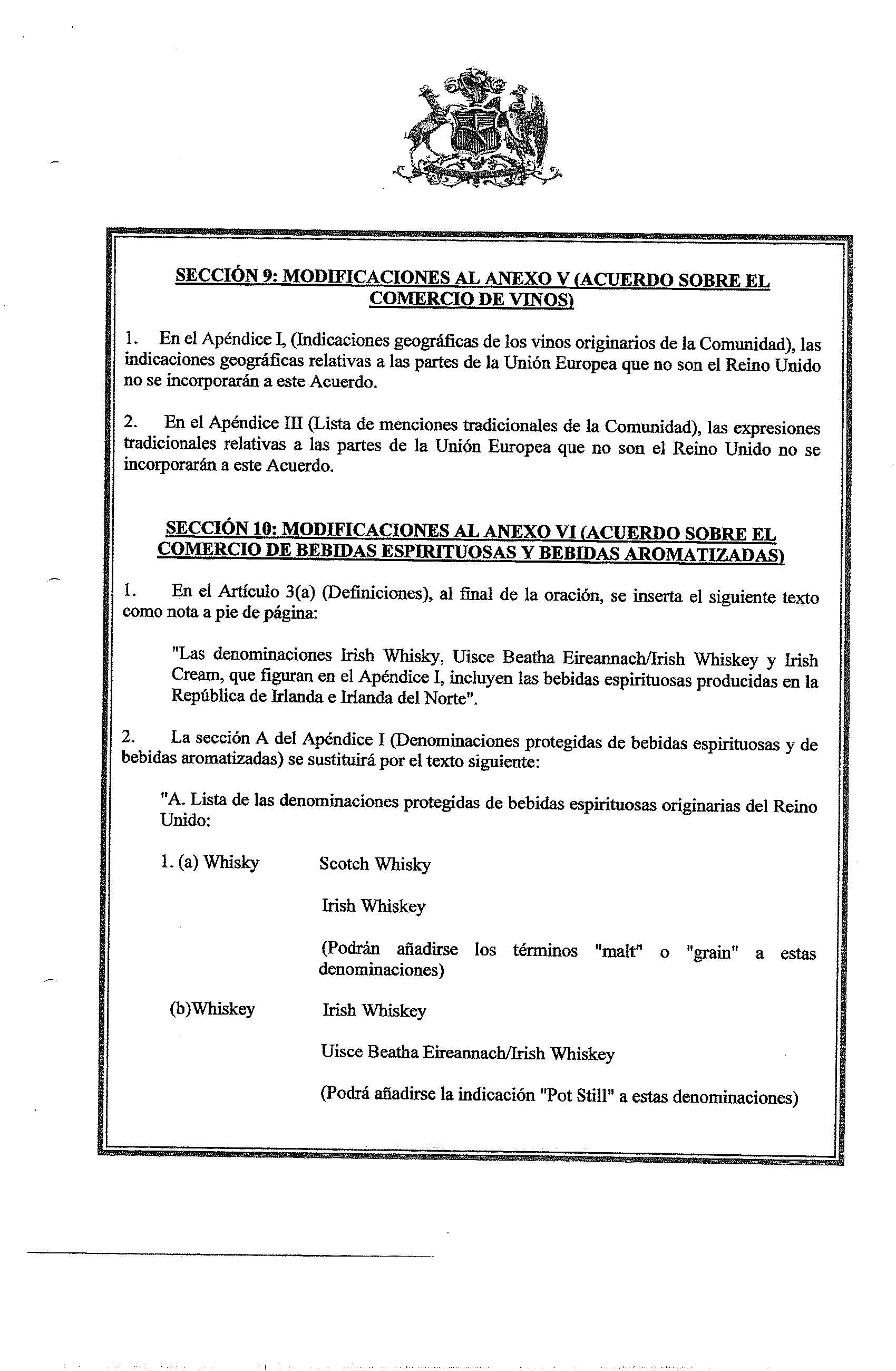 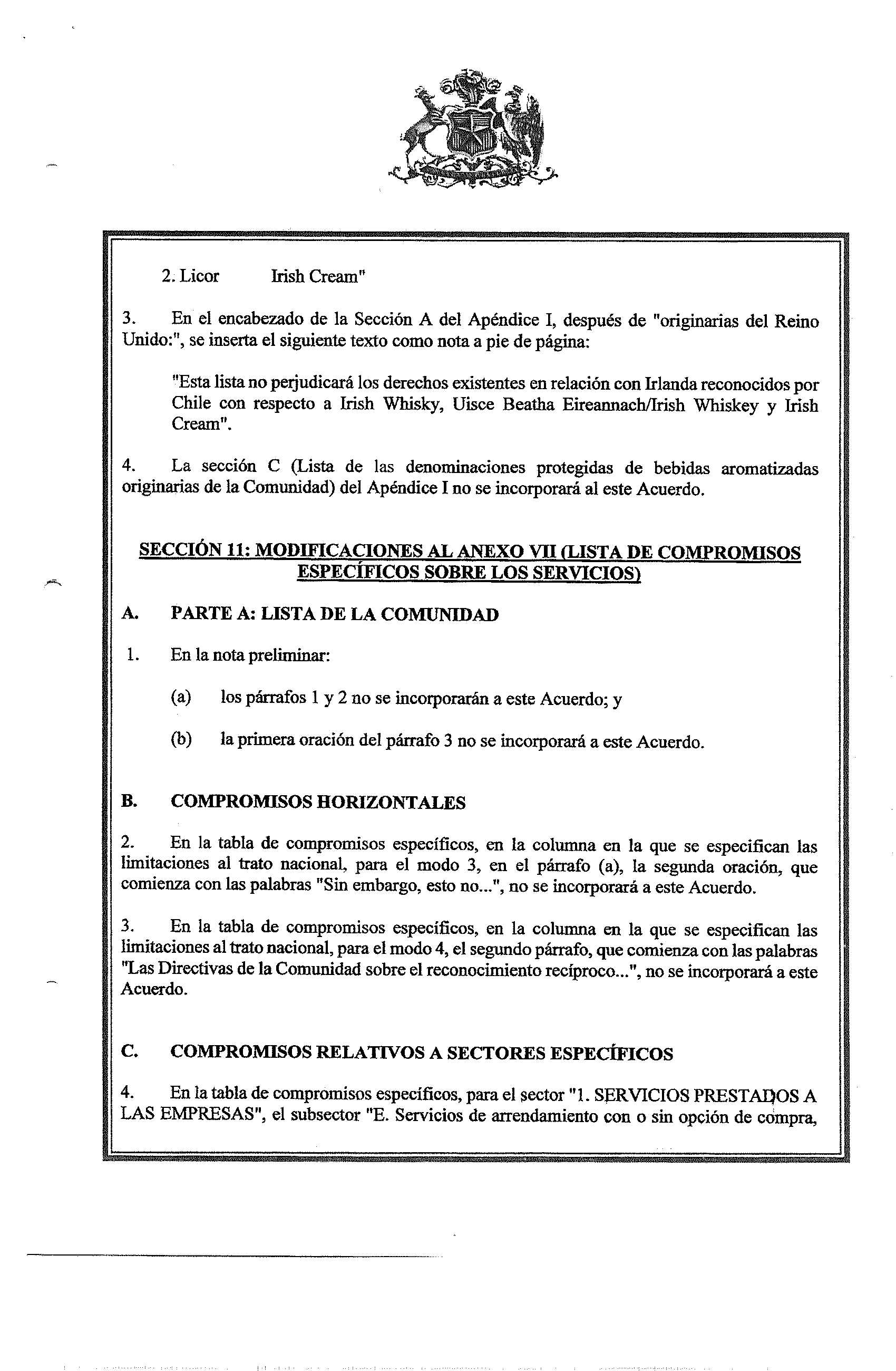 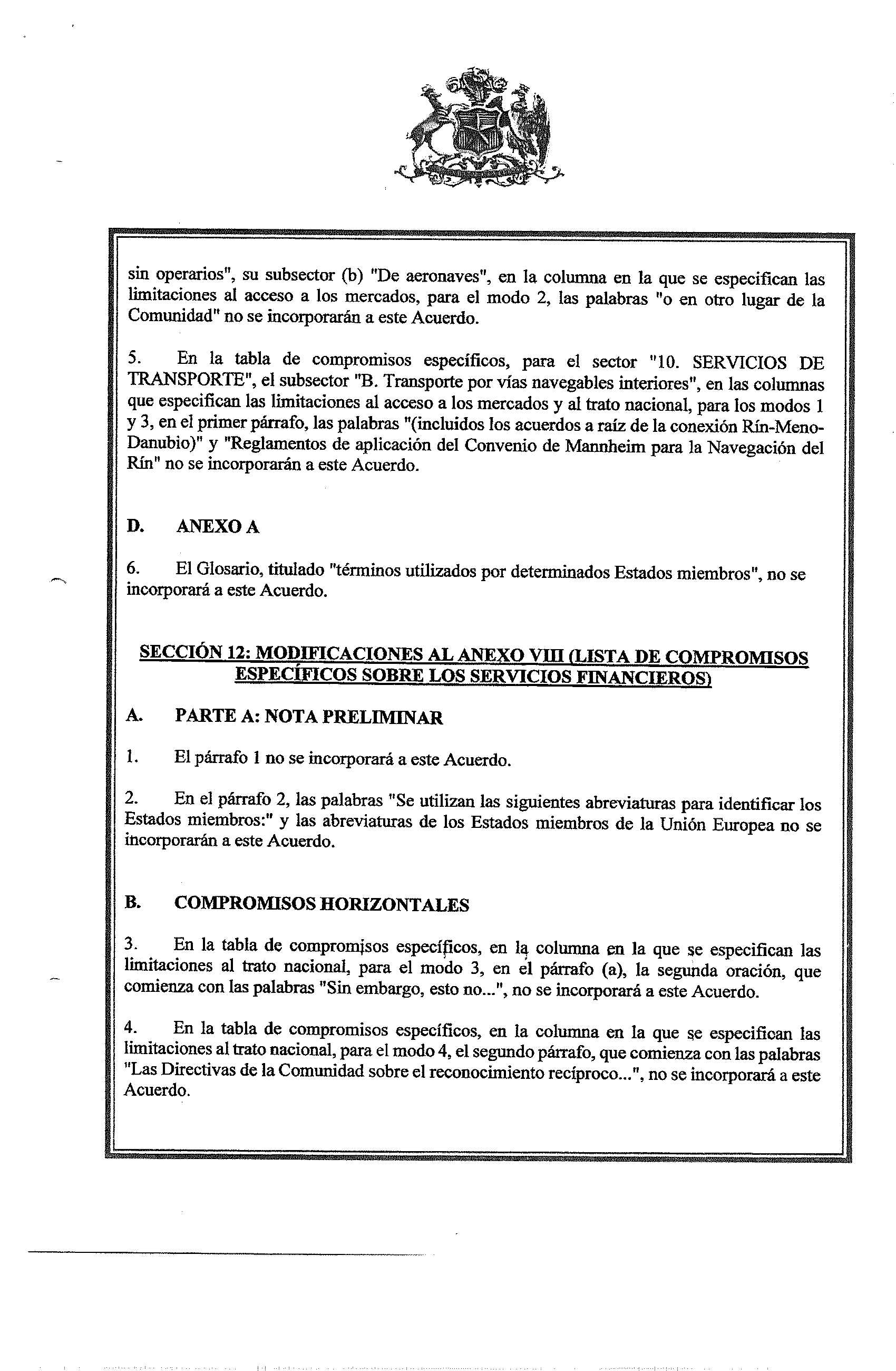 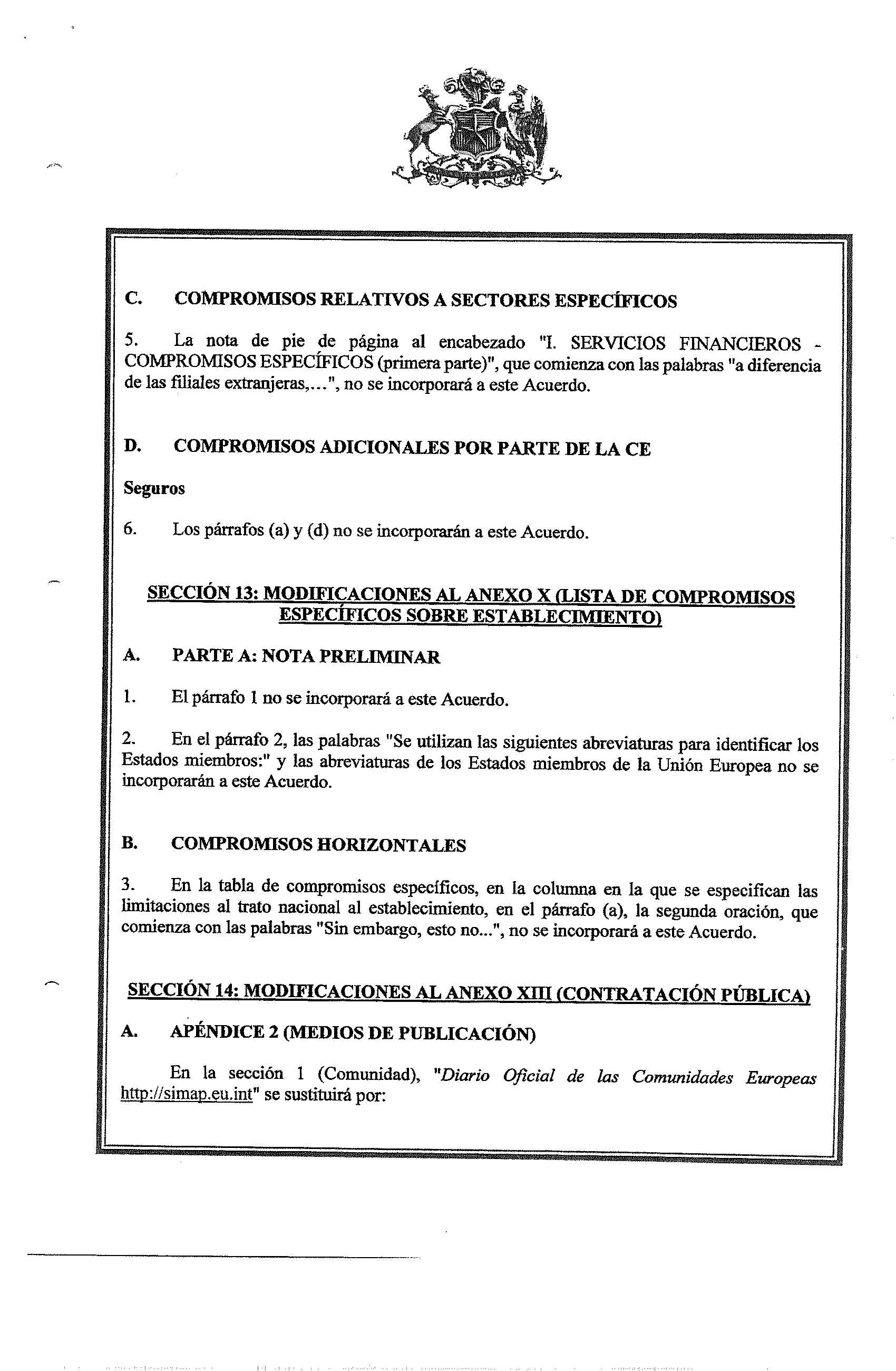 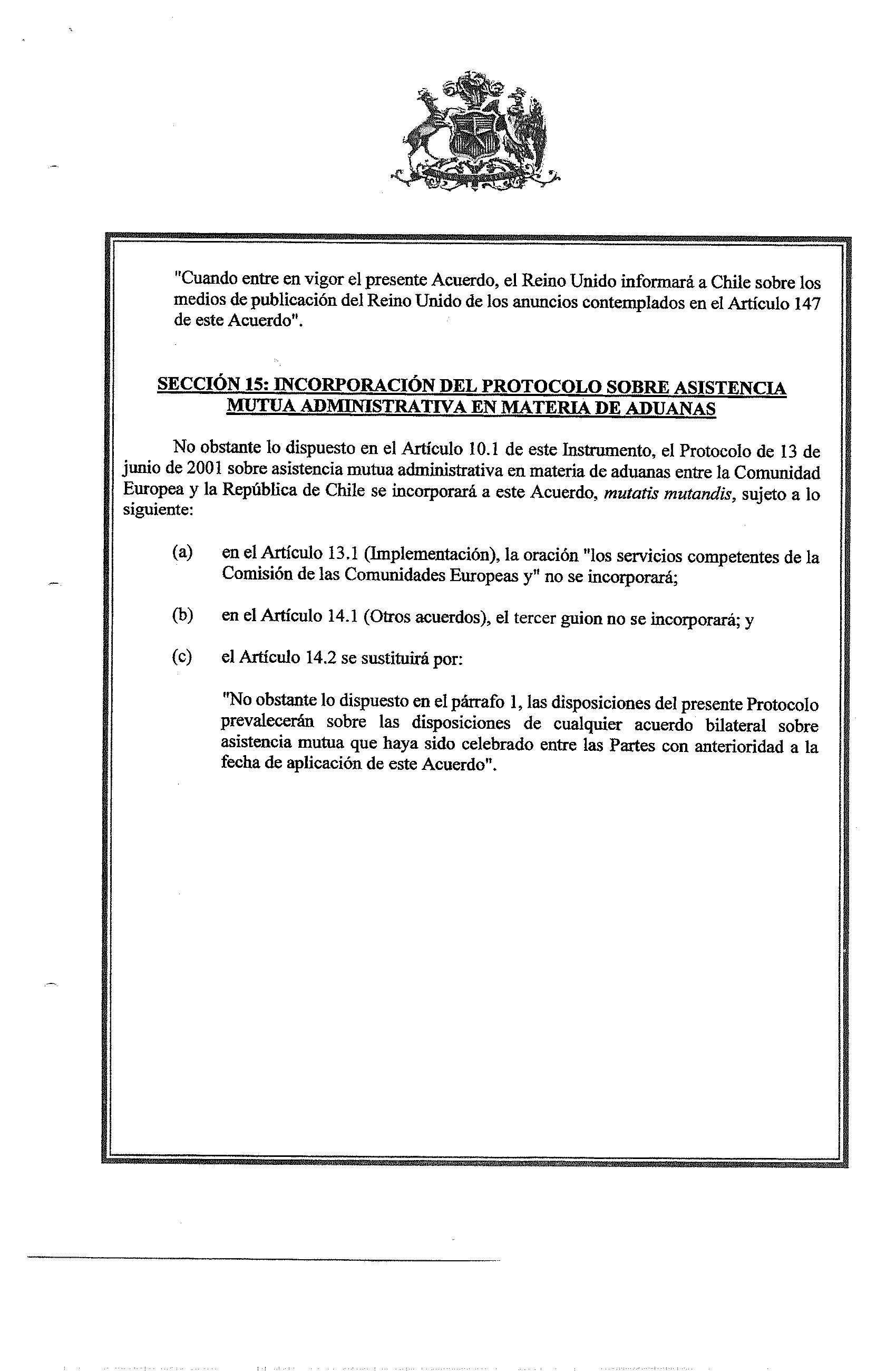 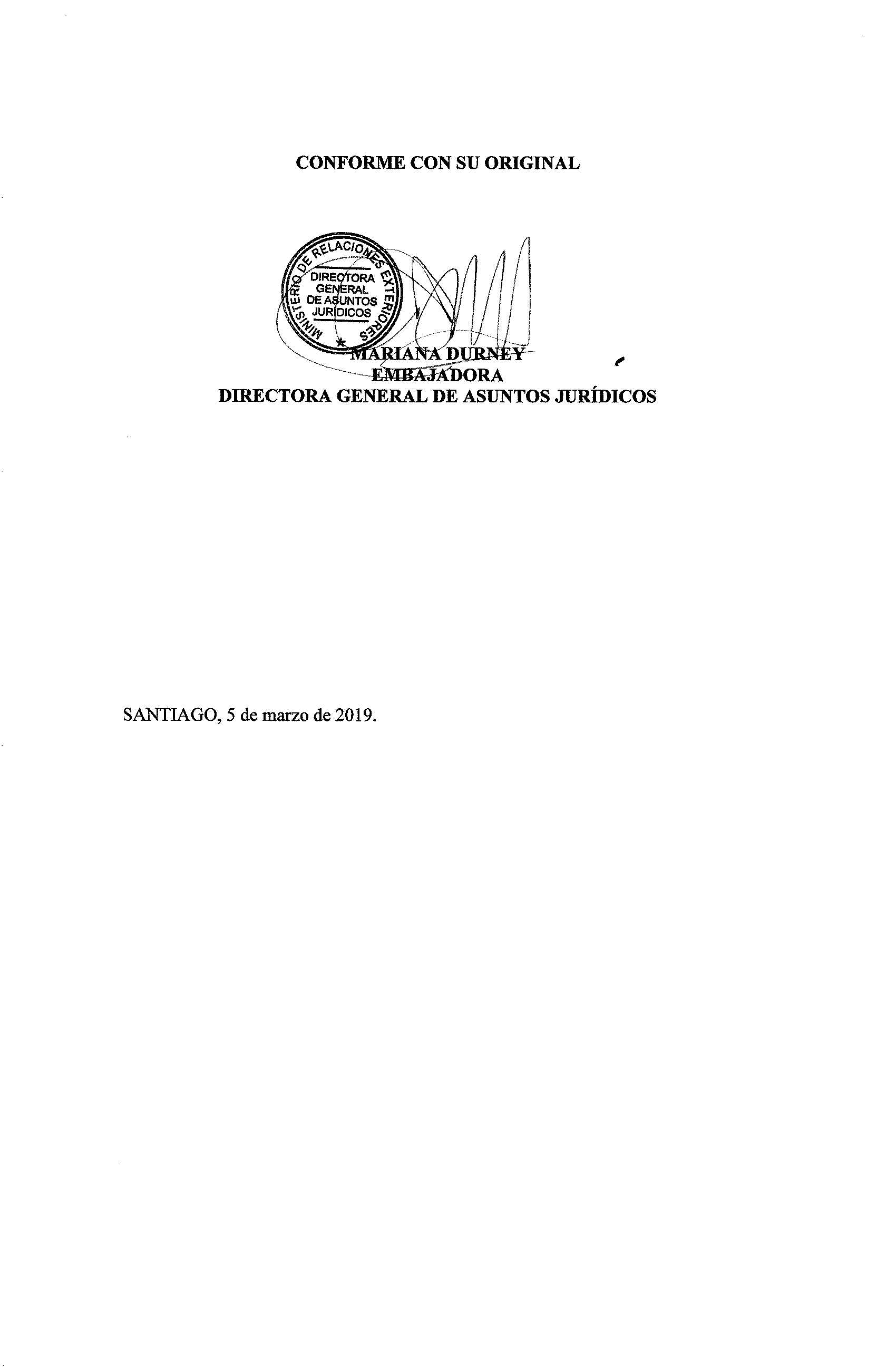 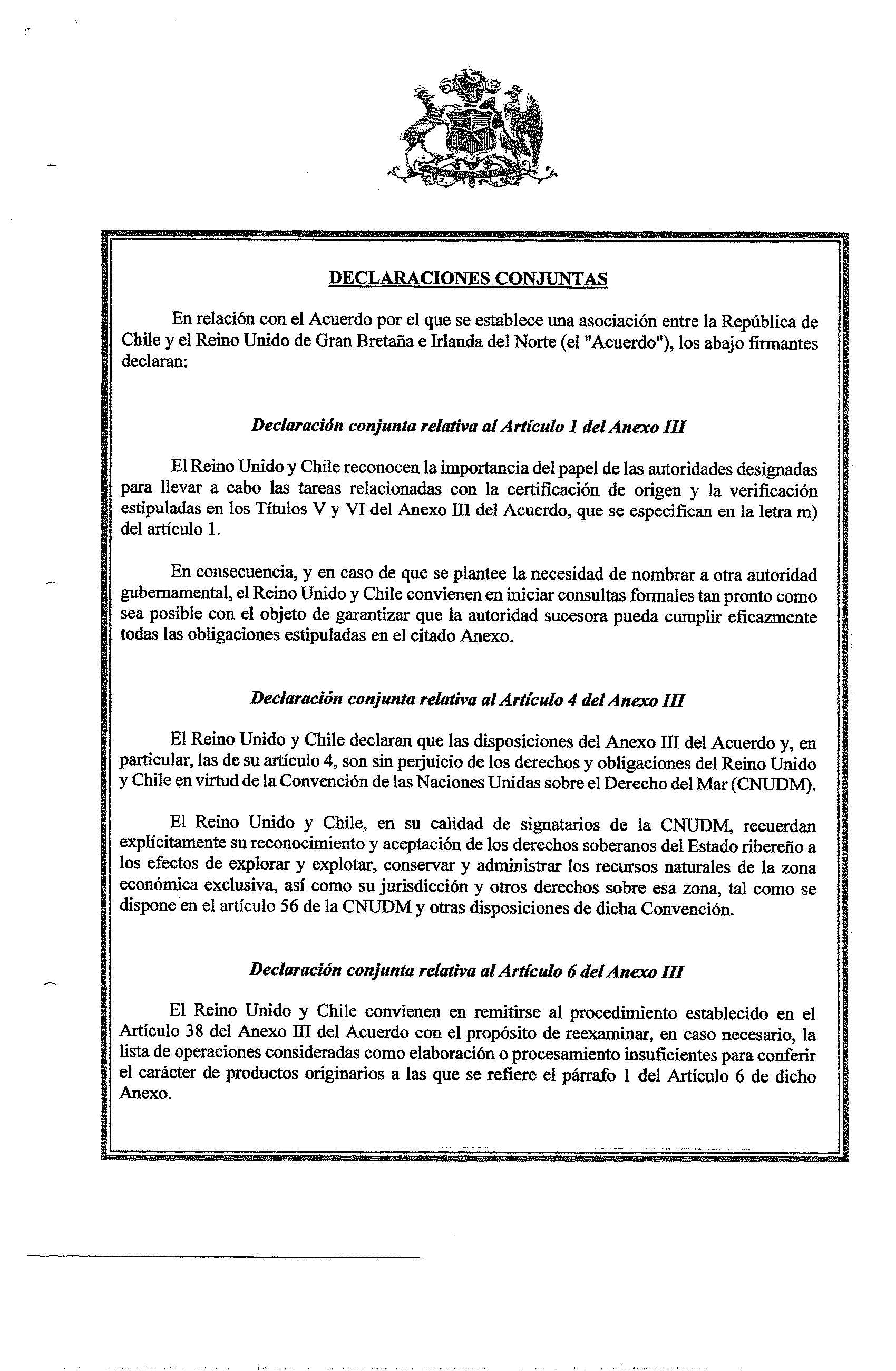 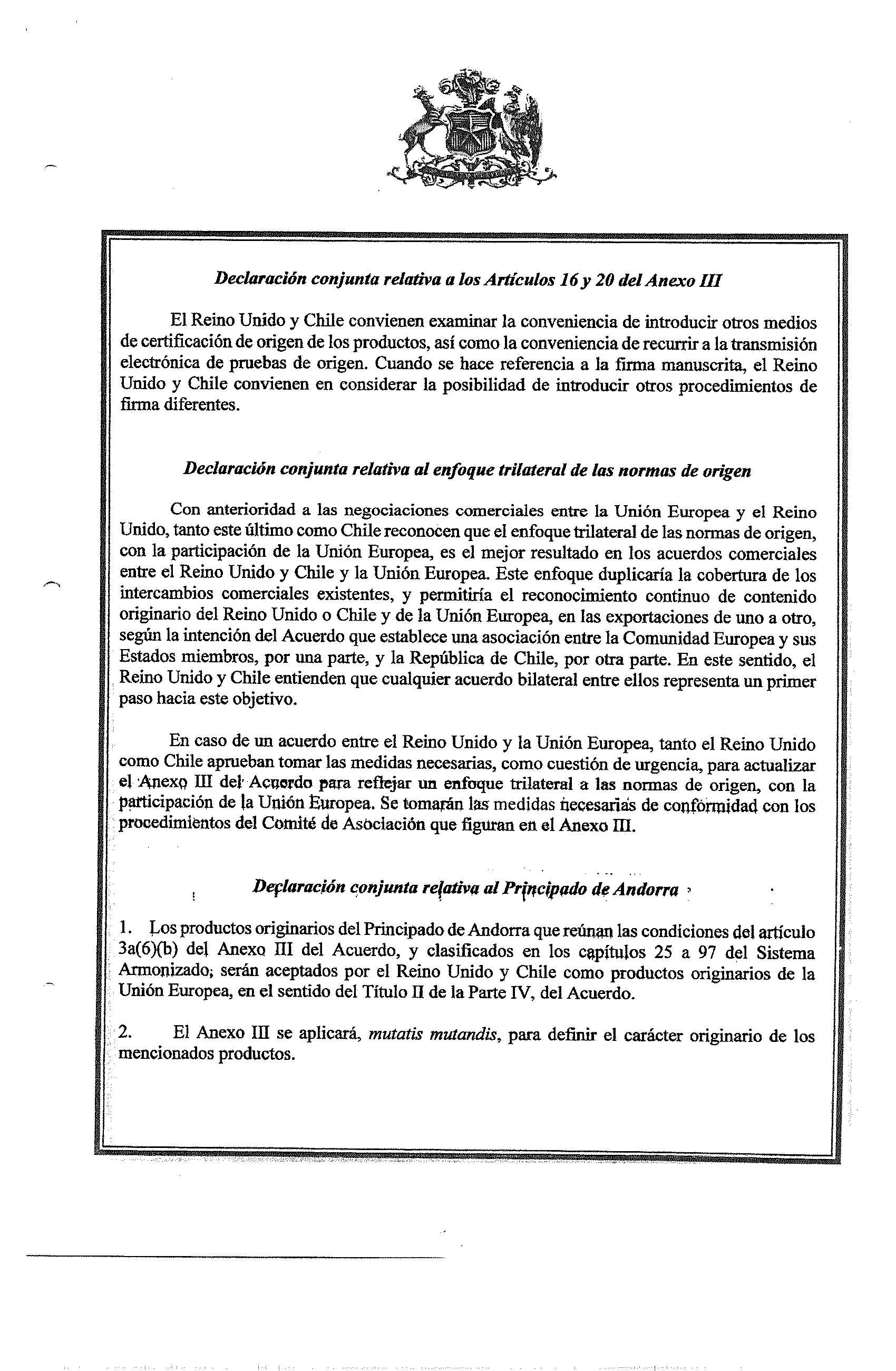 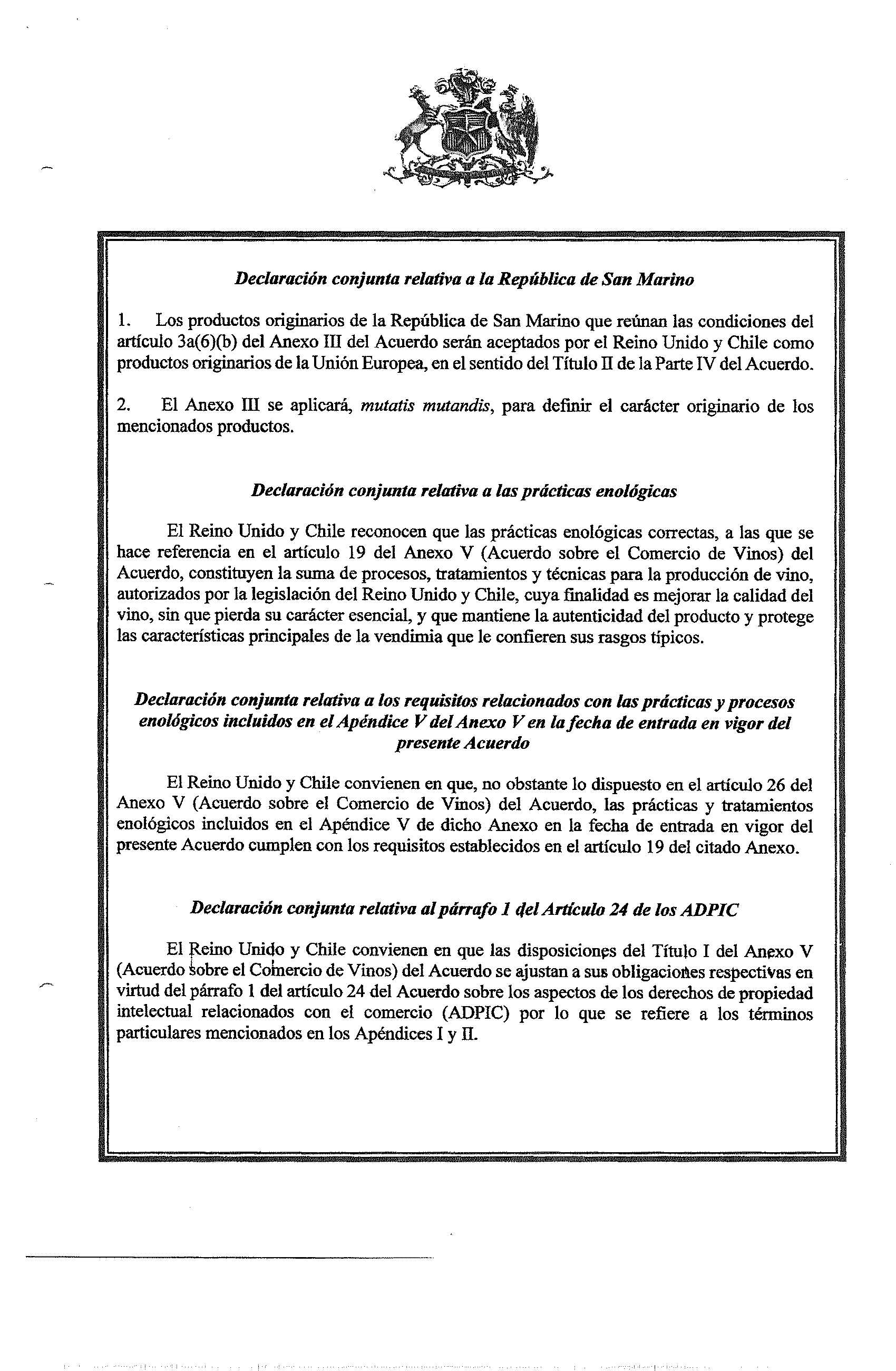 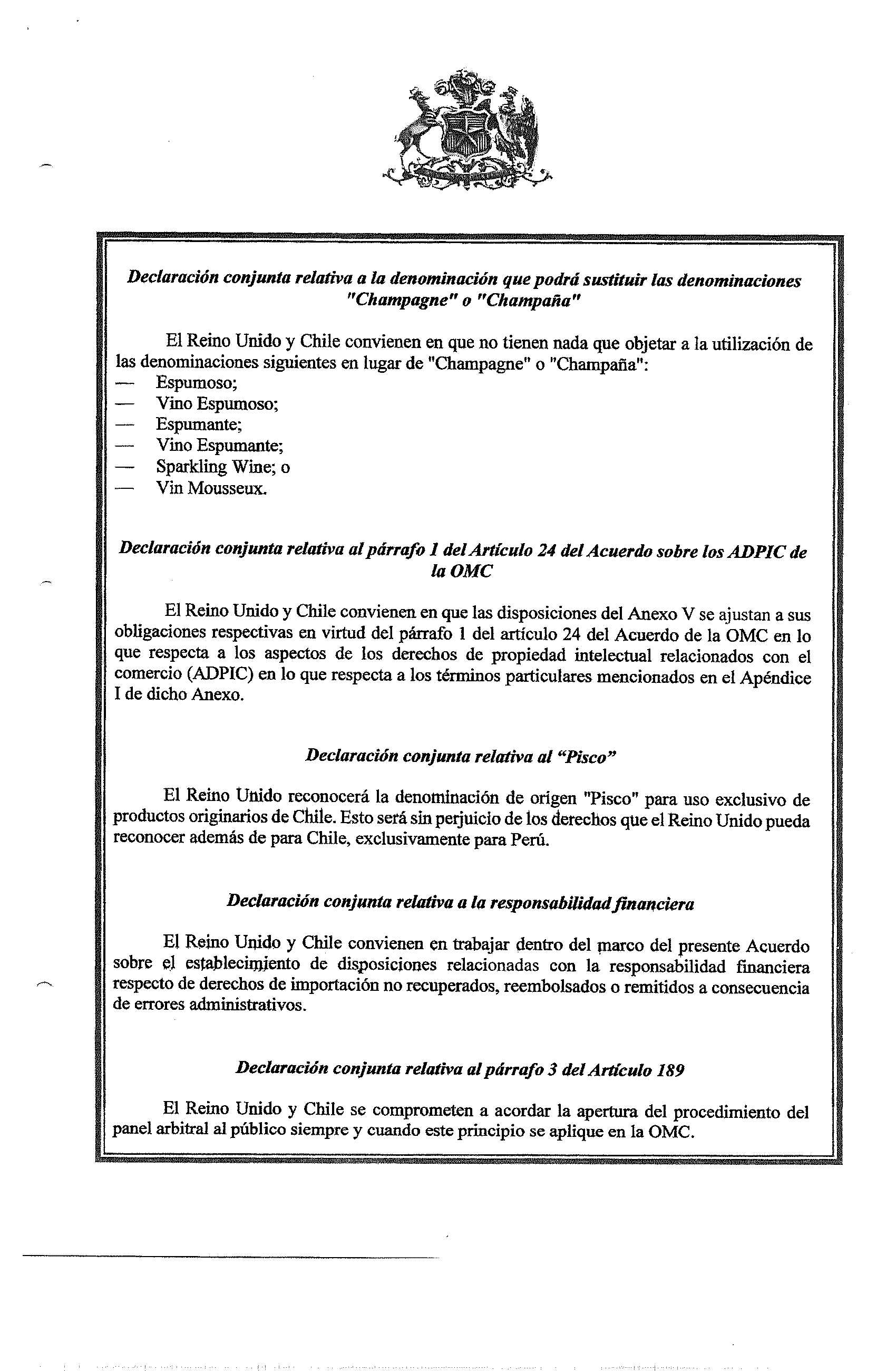 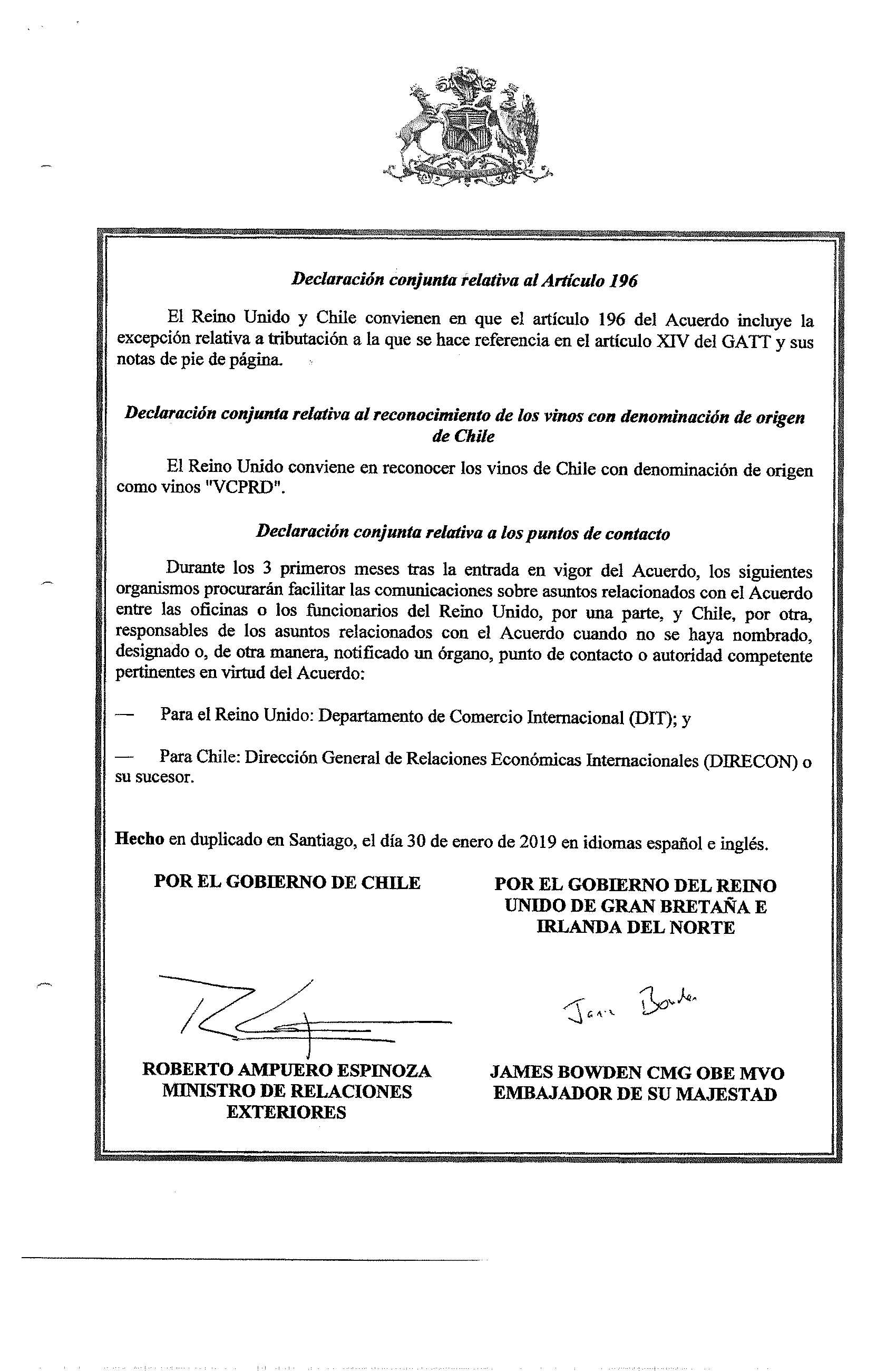 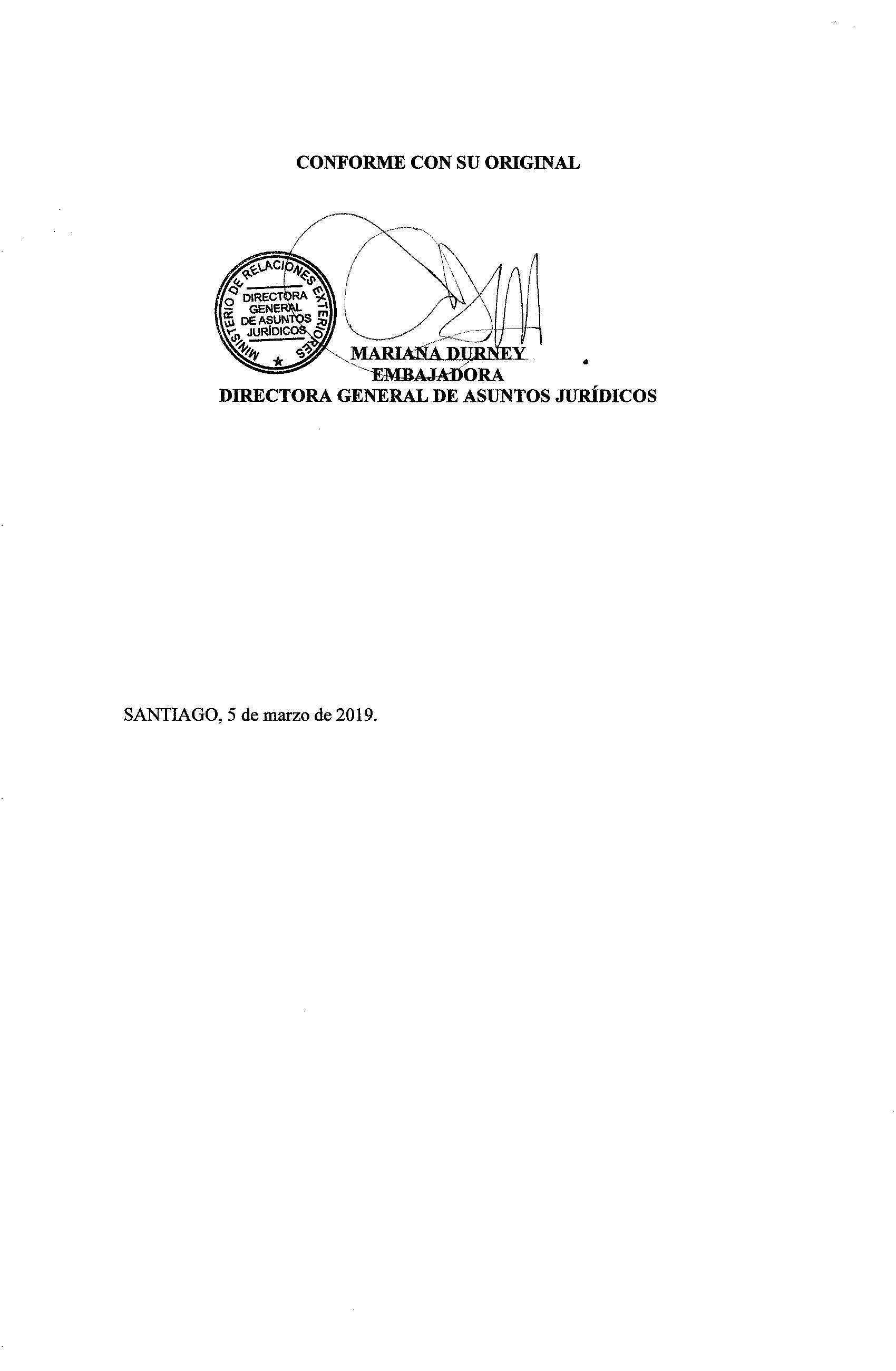 